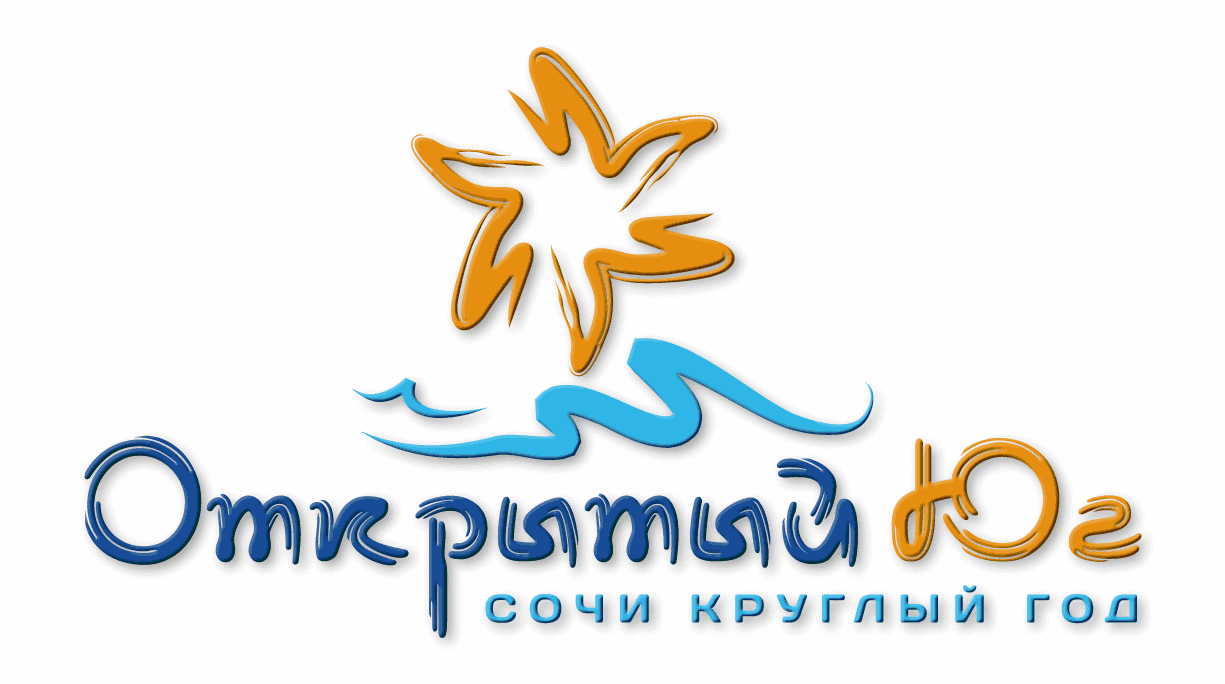 ОглавлениеСАНАТОРИЙ «АВАНГАРД»	2ПАНСИОНАТ «АВТОМОБИЛИСТ»	3ПАНСИОНАТ «АКВАЛОО»	4САНАТОРИЙТ «АКВАМАРИН»	5САНАТОРИЙТ «АКТЕР»	7САНАТОРИЙ «БИРЮЗА»	8ПАНСИОНАТ «БУРГАС»	9ЛОК «ГОРНЫЙ ВОЗДУХ»	10СПА ОТЕЛЬ «РУССКИЙ ДОМ ДИВНЫЙ»	11ОТЕЛЬ «ЕКАТЕРИНИНСКИЙ КВАРТАЛ»	12САНАТОРИЙ «ЗАПОЛЯРЬЕ»	14САНАТОРИЙ «ЗЕЛЕНАЯ РОЩА»	15САНАТОРИЙ «ЗНАНИЕ»	1САНАТОРИЙ «ЗОЛОТОЙ КОЛОС»	3САНАТОРИЙ «ИВУШКА»	4ПАНСИОНАТ «ИЗУМРУД»	5ПАНСИОНАТ «КОРАЛЛ»	7САНАТОРИЙ «МАГАДАН»	8САНАТОРИЙ «МЕТАЛЛУРГ»	9САНАТОРИЙ «МЫС ВИДНЫЙ»	10САНАТОРИЙ «ОДИССЕЯ»	12САНАТОРИЙ «ОКТЯБРЬСКИЙ»	13ПАНСИОНАТ «ОРБИТА-1»	14САНАТОРИЙ «РАДУГА»	15САНАТОРИЙ «СВЕТЛАНА»	17САНАТОРИЙ «С.С.С.Р.»	18ПАНСИОНАТ «ШЕКСНА»	19САНАТОРИЙ «ЮЖНОЕ ВЗМОРЬЕ»	20САНАТОРИЙ «АВАНГАРД»Адрес: Центральный район, Курортный проспект, д. 83Как добраться: от Аэропорта «Адлер» рейсовыми автобусами или маршрутными такси № 105 и 105С до остановки «Санаторий им. Яна Фабрициуса»от ж\д вокзала и автовокзала следуют маршрутные такси: №19, 37, 41, 83, 98 до остановки «Санаторий им. Яна Фабрициуса»В стоимость включено: проживание, 3-х разовое питание (Шведский стол), санаторно-курортное лечение на базе санатория по назначению врача (без Мацесты), пользование крытым бассейном.  Минимальный срок бронирования 7 суток.Расчетный час в санатории 12:00: заезд в 14:00, выезд в 12:00.Лечебный профиль: лечение заболеваний костно-мышечной системы и соединительной ткани, нервной системы, органов дыхания, после перенесенной пневмонии, кожи и подкожной клетчатки, системы кровообращения, мочевой системы, глаза и его придаточного аппарата, органов пищеварения, эндокринной системы, расстройствами питания и нарушениями обмена веществ. Наличие санаторно-курортной карты обязательно.Перечень медицинских услуг в Санатории «АВАНГАРД» по программе «Открытый Юг»* Кардиолог, отоларинголог, офтальмолог, гинеколог, уролог, диетолог, физиотерапевт, невролог, рефлексотерапевт.** При приеме ванн лечебных травяных сборов (кардиологический, противовоспалительный, гипоаллергенный, общеукрепляющий и т. д.) 4-х камерные ванны не назначаются.***При назначении ручного массажа механический массаж не назначается.Примечание:Объем санаторно-курортного лечения и диагностических процедур назначают гостям лечащим врачом по показаниям в соответствии со стандартами санаторно- курортной помощи.Процедуры назначаются согласно перечню медицинских процедур, включенных в стоимость путевки лечащим врачом. При наличии противопоказаний отдельные процедуры не назначаются.Медицинские услуги, не входящие в стандарт программ санаторно-курортной помощи, оказывают за оплату по утвержденному прейскуранту.Лечащий врач имеет право на корректировку состава и количества лечебных и диагностических процедур в зависимости от формы заболевания, состояния гостя и дней отдыха в санатории.При отказе гостя от назначенных процедур денежные средства возврату не подлежат.ПАНСИОНАТ «АВТОМОБИЛИСТ»Адрес: Адлерский район, ул. Сухумское шоссе, д. 31Как добраться: от аэропорта Адлер автобусом №105, 105к до остановки «Кудепста».от ж/д вокзала Адлер автобусом или маршрутными такси №105, 105к, 125, 118, 134, 60 до остановки «Кудепста».В стоимость включено: проживание, трехразовое питание «Шведский стол», санаторно-курортное лечение по назначению врача, за исключением Мацесты. Минимальный срок бронирования 7 суток. Лечение детям назначается с 4-х лет.Расчетный час в пансионате 12:00: заезд в 14:00, выезд - 12:00.Лечебный профиль: лечение заболеваний опорно-двигательного аппарата и нервной системы.Лечение назначается ТОЛЬКО при наличии санаторно-курортной карты, выданной по месту жительства с указанием клинических диагнозов отдыхающего.  При отсутствии санаторно-курортной карты назначается только климатолечение без медицинских процедур. Санаторно-курортная карта в пансионате НЕ оформляется.В программу лечения включено: Примечание: Виды и количество процедур назначает врач в соответствии с показаниями и противопоказаниями в индивидуальном порядке.ПАНСИОНАТ «АКВАЛОО»Адрес: Лазаревский р-он, ул. Декабристов, д. 78 Б.Как добраться: от аэропорта Адлер - 50 км автобусом, м/такси до поселка Лоо, либо электричкой до станции Лооот ж/д вокзала пос. Лоо - 4 км м/такси №155к или автобусом №155 до комплекса АКВАЛОО В стоимость включено: проживание, 3-х разовое питание «Шведский стол», санаторно-курортное лечение (без Мацесты), ежедневное разовое посещение крытых бассейнов в аквапарке, тренажерный зал. Минимальный срок бронирования 7 суток. Дети принимаются от 3-х лет.Расчетный час в пансионате 12:00: заезд в 12:00, выезд - 10:00Лечебный профиль санатория: лечение заболеваний опорно-двигательного аппарата, органов кровообращения, нервной системы, органов дыхания. Наличие санаторно-курортной карты обязательно. ПЕРЕЧЕНЬ ПРОЦЕДУР, ВХОДЯЩИХ В ПРОГРАММУ «ОТКРЫТЫЙ ЮГ»:Примечание: лечение и количество процедур подбирается индивидуально по назначению врача, лечебные и диагностические процедуры, не входящие в данную Программу, оплачиваются по действующему Прейскуранту,при себе необходимо имеет санаторно-курортную карту, в случае ее отсутствия возможно ее оформление на месте за дополнительную плату. Дополнительные платные услуги:банный SPA-комплекс (сауна, хамам)Услуги медицинского центра: лабораторная диагностика, в т. ч. определение гормонов, онкомаркеров, инфекций, консультации врачей-специалистов: невролога, ЛОР, психолога, уролога, гинеколога, стоматологическая помощь, термография, биорезонансная диагностика Метатрон, кардиовизиография, УЗИ внутренних органов, сердца, сосудов, озонотерапия, карбокситерапия (уколы углекислого газа), лазерное очищение крови, «Горный воздух (гипокситерапия), сухое вытяжение позвоночника, лимфодренажный пневмомассаж, программы по уходу за телом, в т.ч. водорослевые обертывания и антицеллюлитный массаж, мониторная очистка кишечника, солярий.САНАТОРИЙТ «АКВАМАРИН»Адрес: г. Анапа, поселок Витязево, ул. Горького / бульвар Шардоне, 42/1Как добраться: От аэропорта «Анапа»: автобусами или маршрутными такси № 114, 128 до остановки «Аквамарин».Расстояние: от берега моря 750 м, от ж/д вокзала 5 км, от аэропорта 7 км, от центра города 14 км.В стоимость включено: проживание в номере соответствующей категории со всеми удобствами; 3-х разовое питание (по системе «шведский стол» или заказное меню); санаторно-курортное лечение по медицинской программе «Открытый Юг»; экстренная медицинская помощь; пользование инфраструктурой санатория, культурно-развлекательная программа. Минимальный срок бронирования 3 суток. Дети принимаются с любого возраста, лечение детям назначается с 4-х лет.Расчетный час в санатории 12:00: заезд в 14:00, выезд - 12:00Лечебный профиль санатория: лечение заболеваний сердца и сосудов, костно-мышечной системы, нервной системы, органов дыхания, женской половой сферы, а также общетерапевтический профиль. Наличие санаторно-курортной карты обязательно. Для заезда необходимы следующие документы:		взрослым: документ, удостоверяющий личность (паспорт); санаторно-курортную карту по форме №072/у-04, выданной не ранее чем за 1 месяц до даты начала лечения; полис обязательного медицинского страхования; для лиц, направленных на восстановительное лечение после пребывания в стационаре - выписки из истории болезни.детям: свидетельство о рождении либо паспорт для детей старше 14 лет; санаторно-курортную карту по форме №076/у-04; справку о прививках; справку о санитарно-эпидемиологическом окружении; справку от педиатра об отсутствии противопоказаний.	Дети в санаторий принимаются с любого возраста, лечение назначается детям от 4 лет. Детям до 4 лет санаторно-курортное лечение не оказывается, но для проживания вместе с родителями необходимы все перечисленные выше документы за исключением санаторно-курортной карты, в санатории обязателен первичный прием врача педиатра с оплатой по действующему прейскуранту. В случае острого заболевания или обострения хронического заболевания у ребенка, дополнительно оплачивается динамическое наблюдение заболевшего ребенка (не включающее медикаментозное лечение) согласно прейскуранту на платные услуги.В ПРОГРАММУ ЛЕЧЕНИЯ ВКЛЮЧЕНО: САНАТОРИЙТ «АКТЕР»Адрес: Курортный проспект, 105аКак добраться:от аэропорта Адлер: автобусом № 105, до остановки санаторий «Заря»от ж/д вокзала Сочи: автобусом №: №2, 3, 41, 43, 105, 120, 121, 122, 125, 180 до остановки «Санаторий «Заря»В стоимость включено: проживание, трехразовое питание «Шведский стол», санаторно-курортное лечение по назначению врача (без Мацесты), пользование бассейном. Минимальный срок бронирования 3 суток (путевки без лечения), 7 суток (путевки с лечением).  Дети на лечение принимаются с 4-х лет (наличие справки об эпидокружении и прививках обязательно). Расчетный час в пансионате 12:00: заезд в 13:00, выезд в 12:00Лечебный профиль: лечение заболеваний нервной системы, органов дыхания, опорно-двигательного аппарата, сердечно-сосудистой системы, лечение хронической усталости. Наличие санаторно-курортной карты обязательно.  При отсутствии санаторно-курортной карты, возможно ее оформление на месте за дополнительную оплату, срок оформления 2-3 дня.  ПРОГРАММА САНАТОРНО-КУРОРТНОГО ЛЕЧЕНИЯ ПО ПУТЕВКЕ НА СРОК БОЛЕЕ 7 ДНЕЙ (БАЗОВАЯ):первичный прием врачаклиматолечениедиетотерапияфитотерапия (лечебный фиточай)ванна – 1 вид на базе санаториядуш циркулярный или Шарко – 1 видингаляциифизиолечение - 1 видлечебная гимнастика в залемеханотерапияплавание в бассейне с подогреваемой морской водой (1 посещение в день)  бювет питьевой с минеральной водой оказание неотложной медицинской помощи.  В путевку сроком 11 дней и более входит РУЧНОЙ массаж 1.5 (у.е)Медикаментозное лечение, в том числе инъекции, в стоимость путевки не входит.Примечание: Лечебный комплекс формируется лечащим врачом в зависимости от индивидуальных показаний и срока пребывания.САНАТОРИЙ «БИРЮЗА»Адрес: Лазаревский район, ул. Победы, 167 Как добраться: от аэропорта: электропоездом «Ласточка» до ж/д станции «Лазаревская»от ж/д вокзала Лазаревское: автобусом или маршрутным такси № 67, 68 в северную сторону до автобусной остановки «Санаторий «Бирюза» (одна остановка).В стоимость включено: проживание в номере выбранной категории, 3-х разовое питание по системе «Заказное меню», санаторно-курортное лечение на базе санатория согласно Перечня (за исключением Мацесты), пользование тренажерным залом, детской комнатой.  Минимальный срок бронирования 7 дней.Расчетный час в санатории 09:00: заезд в 09:00, выезд в 07:00 (завтрак в день выезда не предоставляется).Лечебный профиль: лечение заболевании опорно-двигательного аппарата, сердечно сосудистой системы, вегетативной нервной системы, верхних дыхательных путей, эндокринной системы. Наличие санаторно-курортной карты – обязательно!ПЕРЕЧЕНЬ ПРОЦЕДУР, ВХОДЯЩИХ В ПРОГРАММУ ЛЕЧЕНИЯ «ОТКРЫТЫЙ ЮГ»:*   В зависимости от показаний и противопоказаний назначается лечебная ванна или лечебный душ.** В зависимости от показаний и противопоказаний назначается ручной массаж или термомассажная кровать или подводный душ массаж (ПДМ).Виды лечебных мероприятий, количество процедур определяется лечащим врачом с учетом показаний и противопоказаний, указанных в карте или выявленных при обследовании в санатории. Лечащий врач в праве решать вопрос о режиме назначения процедур — ежедневно или через день, а также проводить в ходе лечения корректировку назначений и изменение количества процедур.Отдыхающие, прибывшие в Санаторий обязаны предоставить полную и достоверную информацию о состоянии своего здоровья, об индивидуальной непереносимости отдельных видов лечения и наличии аллергических реакций. Данная информация указывается в санаторно-курортной карте, оформленной по месту жительства отдыхающего. В случае выявления противопоказаний, стоимость не оказанных медицинских услуг не возмещается.ПАНСИОНАТ «БУРГАС»Адрес: Адлерский р-н, ул. Ленина, 233Как добраться: от аэропорта: автобус и маршрутное такси № 105, 105к, 105с, 173 до остановки панс. «Кудепста»  от ж/д вокзала Адлер на автобусе в сторону Сочи № 105, 105к, 105с, 124с, 125, 125п, 125с или маршрутном такси в сторону Сочи № 117,118, 134,60 до остановки панс. «Кудепста»В стоимость включено: проживание, 3-х разовое питание (Шведский стол), лечение по показаниям из расчета 250 руб. в сутки на человека, плановые спортивные и культурно-массовые мероприятия, пользование спортивно-тренажерным залом, пользование открытым подогреваемым бассейном и питьевым бюветом.  Лечение детям оказывается в возрасте от 5 лет.Расчетный час в пансионате 12:00: заезд в 14:00, выезд 12:00 Лечебный профиль: Лечение опорно-двигательного аппарата, заболеваний дыхательной, нервной и сердечно-сосудистой систем, заболевания кожи и мочеполовой сферы (урология и гинекология). Наличие санаторно-курортной карты обязательно.В программу лечения включено: Консультация терапевта (первичный прием, повторный прием)ЭКГСкандинавская ходьба / оздоровительная гимнастика (6 процедур)Лечебные ванны: йодобромные, аромованны, скипидарные, жемчужные, соляные (4-8 процедур)Ручной массаж 1,5 ед. (4-8 процедур)Физиолечение / электросон (один из видов 4-8 процедур)Фитотерапия (4-8 процедур)Грязевые аппликации на 1 зону (4-8 процедур)Питьевой режим минеральной водой     Примечание: Лечение и количество процедур подбирается индивидуально по назначению врача в объеме не менее 3-х процедур в день, исходя из основного заболевания, указанного в санаторно-курортной карте, оформленной по месту жительства. При сроке путевки менее 7 дней, количество и перечень процедур определяет врач при наличии оформленной санаторно- курортной карты.     За дополнительную плату:•	Сауна•	Услуги медицинского центра: Мацеста, бишофитные ванны, УЗИ диагностика, озонотерапия, карбокситерапия, ВЛОК (лазерное очищение крови), системная магнитотерапия на аппарате «Мультимаг», сухое вытяжение позвоночника, процедуры на АПК «Андро-Гин», подводный массаж, галокамера, внутрисуставное введение богатой тромбоцитами плазмы и др.ЛОК «ГОРНЫЙ ВОЗДУХ»Адрес: г. Сочи, пос. Лоо, ул. Таганрогская, д. 3Как добраться: от аэропорта Адлер 50 км – электричкой до станции «Лоо», либо автобус № 105, 105с до автовокзала Сочи, далее автобус № 155, 155 к до остановки «Горный воздух»от станции «Лоо» 3 км – автобус 148, 149, 150, 151, 155, 155к до остановки «Горный воздух»В стоимость включено: проживание в номере выбранной категории; трехразовое питание «Заказное меню»; санаторно-курортное лечение по назначению врача (2-3 процедуры в день без Мацесты); пользование крытым и открытым бассейнами, услуги детской комнаты. В период выходных и календарных праздничных дней лечение не оказывается. Минимальный срок бронирования 7 суток. Дети до 4 лет – бесплатно (без предоставления места и без питания), питание детей оплачивается в кассу пансионата из расчета 500 руб./сутки.Расчетный час в пансионате 12:00: заезд в 12:00, выезд до 10:00Лечебный профиль: лечение заболеваний сердечно-сосудистой системы, системы кровообращения, нервной системы, органов дыхания и ЛОР органов. Ожидаемый эффект от лечения: омоложение организма; восстановление дыхания; восстановление жизнерадостности и интереса к окружающему миру; восстановление жизненных сил, энергетический подъем; восстановление нервной системы; восстановление сна. Наличие санаторно-курортной карты обязательно.Перечень медицинских услуг, предоставляемых по программе «Открытый Юг» (в соответствии с медицинскими показаниями) в 2018-2019 г.г.:ПРИМЕЧАНИЕ:Санаторно-курортное лечение и объем процедур назначаются лечащим врачом по показаниям в соответствии со стандартами санаторно-курортного лечения, утвержденными приказами Минздрава РФ в зависимости от стадии и выраженности основного и сопутствующих заболеваний.1-Й ДЕНЬ – день обследований (день встречи с лечащим врачом), период адаптации к климату - 3 суток.В день пациент принимает процедуры: одна основная и дополнительные процедуры (физиотерапевтические, бассейн, терренкур, климатолечение, воздушные, морские и солнечные ванны). Количество процедур различно, в зависимости от срока путёвки наличия показаний, противопоказаний и вида лечебной программы.Санаторно-курортные процедуры, назначенные врачом, входят в стоимость путевки. Дополнительные диагностические исследования осуществляются на платной основе: лабораторные услуги, медикаментозное лечение и диагностика. Процедуры, пропущенные по личной инициативе, а также по причине опоздания не компенсируются. В случае наличия противопоказаний или отказа от услуг, входящих в программу, денежные средства не возвращаются.СПА ОТЕЛЬ «РУССКИЙ ДОМ ДИВНЫЙ»Адрес: Сочи, пос. Лоо, ул. Лучезарная 16Как добраться:от аэропорта Адлер электричкой до станции «Лоо» далее автобус 155, 155к до остановки панс. Лучезарный, далее пешком (510 м); либо автобусом № 105,105к, 105с до остановки Автовокзал Сочи, далее автобусом 155, 155к до остановки панс. Лучезарный, далее пешком (510 м)В стоимость включено: проживание, трехразовое питание «Шведский стол», СПА процедуры на базе отеля, пользование крытым бассейном, сауной, спортивным и тренажерным залом. Лечение детям предоставляется с 6-ти лет при наличии справок и санаторно-курортной карты. Минимальный срок бронирования 7 суток.Дети до 3-х лет принимаются бесплатно без предоставления места с питанием, дети с 3-х до 6 лет принимаются бесплатно без предоставления места и без питания (питание оплачивается в кассу отеля из расчета 400 руб. в сутки), Расчетный час в пансионате 12:00: заезд в 14:00, выезд в 12:00СПА процедуры, включенные в стоимость: Примечание: Виды и количество процедур назначает врач в соответствии с показаниями и противопоказаниями в индивидуальном порядке.ОТЕЛЬ «ЕКАТЕРИНИНСКИЙ КВАРТАЛ»Адрес: г. Сочи, Адлерский район, бульвар Надежд, 42Как добраться: от аэропорта: автобус № 57К до остановки «Екатерининский квартал» (далее пешком примерно 400 м)  от ж/д вокзала Адлер: автобус № 125, 117 до остановки Совхоз "Россия" (далее можно пересесть на №57 или пройти пешком).В стоимость включено: проживание, трехразовое питание по системе «заказное меню», базовая программа лечения, рассчитана на путевку с продолжительностью кратной 7 суткам (7 суток, 14 суток, 21 сутки), в случае продления пребывания перечень медицинских услуг на каждые последующие сутки будет отличаться от базовой программы, посещение тренажерного зала, детская комната (дети до 4-х лет только в присутствии родителей), уборка в номере 1 раз в сутки, смена белья 1 раз в 3 дня, WiFi, НДС 18%.  Минимальный срок бронирования по данному тарифу 7 суток.Дети до 3-х лет без предоставления места, без питания и без лечения принимаются бесплатно.Расчетный час в отеле: заезд в 14:00, выезд в 12:00. Лечебный профиль отеля: диагностика и лечение последствий травм, органов дыхания, нервной системы, системы кровообращения, костно-мышечной системы и соединительной ткани. Наличие санаторно-курортной карты обязательно, при ее отсутствии для назначения лечения необходимо пройти обследования для оформления карты на месте за дополнительную плату.   Для заезда необходимы следующие документы:		взрослым: документ, удостоверяющий личность (паспорт); санаторно-курортную карту по форме №072/у-04, полис обязательного медицинского страхования, выписки из истории болезни (при необходимости).детям: свидетельство о рождении либо паспорт для детей старше 14 лет; санаторно-курортную карту по форме №076/у-04; справку о прививках и эпидемиологическом окружении.	Перечень услуг базовой лечебной программы для путевок строго на 7, 14 или 21 сутки: Перечень услуг лечебной программы на дополнительные сутки: ПРИМЕЧАНИЕ:Объем санаторно-курортного лечения назначается лечащим врачом по показаниям, в соответствии со стандартами санаторно-курортной помощи.Санаторно-курортное лечение назначается детям в возрасте от 4-х лет, при условии, что ребенок размещается на основном месте.  Допуск детей до 4-х лет в место поведения медицинских процедур запрещен. Ответственность за организацию сопровождения ребенка до 3-х лет во время принятия родителями медицинских процедур лежит на родителях.  Гость вправе оставить ребенка старше 3-х лет на время принятия процедур в детской комнате отеля в период ее работы.    Все гости, прибывшие на лечение должны заполнить и подписать информированное добровольное согласие на получение медицинских процедур.Процедуры пропущенные по причине опоздания или неявке Гостя не компенсируются. САНАТОРИЙ «ЗАПОЛЯРЬЕ»Адрес: Сочи, Ул. Пирогова, 10 г. СочиКак добраться: от аэропорта: маршрутное такси или автобус № 105, до остановки гост. «Сочи», далее автобусы: 23, 38 до остановки «Горбольница №2», либо от аэропорта на электричке до ж/д вокзала Сочи.  от ж/д вокзала Сочи: автобус: 17, маршрутки:104, 25, 30, 4, 6, 7 до остановки «Горбольница №2»	В стоимость включено: проживание, 3-х разовое питание «Шведский стол» посещение крытых бассейнов, тренажерного зала, санаторно-курортное лечение без Мацесты. Санаторно-курортное лечение назначается при минимальном сроке путевки 7-10 дней. Лечение детям назначается от 3-х лет. Минимальный срок бронирования 7 суток.Расчетный час в санатории 10:00: заезд в 12:00, выезд в 10:00.Лечебный профиль санатория: лечение заболеваний нервной системы, опорно-двигательного аппарата, сердечно-сосудистой системы, органов дыхания. Наличие санаторно-курортной карты обязательно.ЛЕЧЕБНО-ВОССТАНОВИТЕЛЬНАЯ ПРОГРАММА «ОТКРЫТЫЙ ЮГ»Программа рассчитана на пребывание от 7 дней и включает следующие процедуры:Примечание: назначение видов лечения определяется лечащим врачом с учетом показаний и противопоказаний, исходя из диагноза, степени тяжести и сопутствующих заболеваний. При себе необходимо иметь санаторно-курортную карту. В случае отсутствия санаторно-курортной карты, возможно ее оформление на месте за дополнительную плату. Лечебные и диагностические процедуры, не входящие в данную Программу, оплачиваются по действующему Прейскуранту.САНАТОРИЙ «ЗЕЛЕНАЯ РОЩА»Адрес: Сочи, Курортный проспект, 20 Как добраться: от аэропорта: от аэропорта Адлер: автобусом № 105, 105 к, 105с до остановки «Зелёная роща»ж/д вокзала Сочи: перейти на остановку Автовокзал, автобус105, 105с, 124с, 125с до остановки «Зеленая Роща»В стоимость включено: проживание, 3-х разовое питание «Шведский стол» в обеденном зале «Зеленая Роща», санаторно-курортное лечение на базе санатория (без Мацесты), крытый бассейн, универсальный спорткомплекс для семи игровых видов спорта, тренажерный зал, спортивный городок, игровая детская площадка, бизнес – центр, пешие мини-походы, прокат спортинвентаря, культурно-массовые мероприятия, круглосуточная медицинская помощь. Медицинские процедуры назначаются при сроке проживания свыше 7 дней. Детям до 5 лет медицинские процедуры не назначаются. Минимальный срок бронирования 5 суток.     Расчетный час в санатории 12:00: заезд в 12:00, выезд до 10:00.Лечебный профиль санатория: лечение заболеваний нервной системы, опорно-двигательного аппарата, сердечно-сосудистой системы, кожи и обмена веществ. Медицинские процедуры назначаются при сроке проживания от 7-10 дней, при отсутствии противопоказаний и при наличии санаторно-курортной карты.Для заезда необходимы следующие документы:		взрослым: документ, удостоверяющий личность (паспорт); санаторно-курортную карту по форме №072/у-04, выданной не ранее чем за 1 месяц до даты начала лечения; полис обязательного медицинского страхования.детям: свидетельство о рождении либо паспорт для детей старше 14 лет; санаторно-курортную карту по форме №076/у-04; справку о прививках; справку о санитарно-эпидемиологическом окружении; справку от педиатра об отсутствии противопоказаний.	ОЗДОРОВИТЕЛЬНАЯ ПРОГРАММА ПРИ СРОКЕ ПУТЕВКИ 7-10 ДНЕЙ: Фиточай  - ежедневно, кроме выходных;Лечебная гимнастика – ежедневно;Лечебное плавание – ежедневно;Ингаляции – ежедневно, кроме выходных;Душ Шарко (или циркулярный) - 1 ед.;Гидрохромотерапия – 1 ед.;Каскадный душ – 1 ед.;Подводный душ-массаж – 1 ед.;Сауна, хамам – 1 ед.;СПА капсула или Кедровая бочка – 1 ед.ОЗДОРОВИТЕЛЬНАЯ ПРОГРАММА ПРИ СРОКЕ ПУТЕВКИ ОТ 12 ДНЕЙ: САНАТОРИЙ «ЗНАНИЕ»Адрес: Сочи, Адлерский район, ул. Просвещения,139Как добраться: от аэропорта: автобус и маршрутное такси № 105, 105к, 105с, 173 до остановки «Знание»  от ж/д вокзала Адлер на автобусе в сторону Сочи № 105, 105к, 105с, 124с, 125, 125п, 125с  или маршрутном такси в сторону Сочи № 117,118, 134,60 до остановки «Знание» В стоимость включено: проживание, трехразовое питание по системе «Шведский стол», санаторно-курортное лечение на базе санатория (без Мацесты), пользование бассейном (крытым /открытым), бювет с минеральной водой, услуги детской комнаты, WiFi, культурно-массовая программа. Минимальный срок бронирования для путевок без лечения от 3 суток, для путевок с лечением от 7 суток.Дети до 4-х лет без предоставления места и питания принимаются бесплатно.Расчетный час в санатории: заезд в 13:00, выезд в 11:00. Лечебный профиль санатория: лечение органов кровообращения, периферической и центральной нервной системы, опорно-двигательного аппарата. Лечение предоставляется при заезде от 7 дней и более, СТРОГО при наличии санаторно-курортной карты.Перечень медицинских услуг, предоставляемых в рамках путевки с лечением по программе «Открытый ЮГ» (в соответствии с индивидуальными показаниями):БАЛЬНЕОТЕРАПИЯ: Лечебные ванны: жемчужная, пихтовая, «фито-жемчужная» с добавлением мелисы или других солей, с добавлением солей (мелисы, ромашки, шалфея, лаванды), с добавлением жидкого концентрата (каштан, валериана, розмарин, пиниментол, дерматологическая), фито-жемчужная с добавлением жидкого концентрата, морская антистрессовая, противорематическая, фито-жемчужная дерматологическая, сухая углекислая. Лечебные души: Шарко, циркулярный.  ФИЗИОЛЕЧЕНИЕ: Фонофорез, «Ритм-полет», трансаир, электрофорез, аппарат лазерной терапии (АЛТ) - Мустанг-2000, аппарат магнитотерапевтический «ПОЛИМАГ-02», аппарат магнитотерапии УМТИ-3Ф «Колибри», пневмомассаж пневмомассажная камера «МКS-4», КУФ, УВЧ, Дарсонваль, ультратон, диадинамик, амплипульс, ингаляция, детензор.МАССАЖ: Массаж 1,5 ед (воротниковый отдел, грудной отдел, поясничный отдел, верхней конечности, нижней конечности, плечевой сустав, локтевой сустав, коленный сустав, голеностопный сустав, кисть предплечья, стопы и голени)Наименование лечебно-диагностических мероприятий и количество процедур в путевке по программе «Открытый Юг» на 1 чел./койко-день: УСЛОВИЯ ОКАЗАНИЯ УСЛУГ ПО ПРОГРАММЕ «ОТКРЫТЫЙ ЮГ»:Назначение объема диагностических исследований, видов лечения, количества и кратности приема процедур определяет лечащий врач с учетом диагноза, степени тяжести, стадии и фазы заболевания, наличие сопутствующих заболеваний, указанных в санаторно-курортной карте гостя или выявленных при обследовании в санатории.При поступлении в санаторий необходимо при себе иметь паспорт, страховой медицинский полис, санаторно-курортную карту. При отсутствии санаторно-курортной карты назначение лечения будет отсрочено на время, необходимое для оформления санаторно-курортной карты в условиях санатория (2-3 рабочих дня). Стоимость санаторно-курортной карты оплачивается дополнительно. Обязательным требованием для оформления санаторно-курортной карты является предоставление флюорографии или рентгенографии легких.При выявлении противопоказаний или отказе гостя от какой-либо медицинской процедуры, есть возможность сделать замену на другую процедуру внутри лечебного блока путевки.В случае выявления абсолютных противопоказаний для санаторно-курортного лечения, гостю предоставляется право выбора:Остаться в санатории для отдыха (без назначения лечебных процедур, диагностических и оздоровительных мероприятий) без возврата разницы цены в оплате.Заменить мероприятия лечебного блока на мероприятия диагностического (УЗИ, ЭКГ, консультация врача) блока (в пределах стоимости медицинской составляющей путевки).Решение о признании гостя абсолютно противопоказанным для санаторно-курортного лечения принимает Врачебная комиссия санатория.Дополнительно оплачиваются: процедуры, которые не включены в основной перечень специальной программы «Открытый Юг» лабораторные исследования, медикаментозное лечение и диагностика.Процедуры, пропущенные по личной инициативе, а также по причине опоздания не компенсируются.Процедуры могут быть отменены и заменены на другие аналогичные.САНАТОРИЙ «ЗОЛОТОЙ КОЛОС»Адрес: г. Сочи, Курортный проспект, 86Как добраться: от аэропорта Адлер - автобусы, маршрутные такси №105, до остановки сан. «Фабрициуса»от ж/д вокзала Адлер на автобусе в сторону Сочи № 105, 105к, 105с до остановки сан. «Фабрициуса»от ж/д вокзала Сочи на автобусе или маршрутном такси в сторону Адлера до остановки «Стадион». Автобусы: 1, 103, 105, 105к, 105с, 120, 121, 2, 22, 3, 86; маршрутки: 113, 122, 180, 19, 37, 41, 43, 45, 83, 87, 95, 98.В стоимость включено: проживание, 3-х разовое питание «шведский стол» либо «заказное меню», пользование бассейном и сауной, санаторно-курортное лечение на базе санатория (без Мацесты). Минимальный срок бронирования 7 суток. Дети до 3-х лет без предоставления места, без питания и без лечения принимаются бесплатно.Расчетный час в санатории 10:00: заезд в 12:00, выезд 10:00Лечебный профиль: лечение опорно-двигательного аппарата, лечение и профилактика заболеваний сердечно-сосудистой системы, органов дыхания, центральной и периферической нервной системы, аллергических и хронических кожных заболеваний, гинекологических и урологических заболеваний. Для заезда необходимы следующие документы:		взрослым: документ, удостоверяющий личность (паспорт); санаторно-курортную карту по форме №072/у-04, выданной не ранее чем за 1 месяц до даты начала лечения; полис обязательного медицинского страхования; для лиц, направленных на восстановительное лечение после пребывания в стационаре - выписки из истории болезни.детям: свидетельство о рождении либо паспорт для детей старше 14 лет; санаторно-курортную карту по форме №076/у-04; справку о прививках; справку о санитарно-эпидемиологическом окружении; справку от педиатра об отсутствии противопоказаний.	В программу лечения на 12 дней включено: Примечание: Виды и количество процедур назначает врач в соответствии с показаниями и противопоказаниями в индивидуальном порядке.САНАТОРИЙ «ИВУШКА»Адрес: Сочи, пос. Лоо, ул. Лучезарная, д.14Как добраться: от аэропорта «Сочи»: маршрутное такси № 105 или автобус № 124 до ж/д вокзала «Сочи».от ж/д вокзала «Сочи»: маршрутные такси или автобусы: № 155 (Сочи – Лоо), № 141 (Сочи – Головинка) до остановки «Лучезарный», далее пешком около 1 км.от ж/д станции «Лоо»: маршрутные такси или автобусы: № 155 (Сочи – Лоо), № 141 (Сочи – Головинка) до остановки «Лучезарный», далее пешком около 1 км.В стоимость включено: проживание в номере соответствующей категории со всеми удобствами; 3-х разовое питание (по системе «шведский стол» или заказное меню); санаторно-курортное лечение по медицинской программе «Открытый Юг»; экстренная медицинская помощь; пользование инфраструктурой санатория, культурно-развлекательная программа. Минимальный срок бронирования 5 суток.Расчетный час в пансионате 12:00: заезд в 14:00, выезд в 12:00Лечебный профиль: лечение заболеваний костно-мышечной системы, нервной системы, а также общетерапевтический профиль.Для заезда необходимы следующие документы:		взрослым: документ, удостоверяющий личность (паспорт); санаторно-курортную карту по форме №072/у-04, выданной не ранее чем за 1 месяц до даты начала лечения; полис обязательного медицинского страхования; для лиц, направленных на восстановительное лечение после пребывания в стационаре - выписки из истории болезни.детям: свидетельство о рождении либо паспорт для детей старше 14 лет; санаторно-курортную карту по форме №076/у-04; справку о прививках; справку о санитарно-эпидемиологическом окружении; справку от педиатра об отсутствии противопоказаний.	Дети в санаторий принимаются с любого возраста, лечение назначается детям от 4 лет. Детям до 4 лет санаторно-курортное лечение не оказывается, но для проживания вместе с родителями необходимы все перечисленные выше документы за исключением санаторно-курортной карты, в санатории обязателен первичный прием врача педиатра с оплатой по действующему прейскуранту. В случае острого заболевания или обострения хронического заболевания у ребенка, дополнительно оплачивается динамическое наблюдение заболевшего ребенка (не включающее медикаментозное лечение) согласно прейскуранту на платные услуги.В программу лечения включено:ПАНСИОНАТ «ИЗУМРУД»Адрес: Адлерский р-он, ул. Ленина д. 278-аКак добраться: от аэропорта Адлер рейсовыми автобусами или маршрутными такси №105, 105к, 105с, 173 до остановки «Изумруд»от ж/д вокзала Адлер рейсовыми автобусами или маршрутными такси «Адлер-Сочи» до остановки «Изумруд». Автобусы: 105, 105к, 105с, 124с, 125, 125п, 125с, 56; маршрутки: 117, 118, 134, 140, 173, 60.В стоимость включено: проживание в номере выбранной категории; трехразовое питание «шведский стол»; санаторно-курортное лечение по назначению врача; пользование закрытым бассейном, пользование спортплощадками и спортинвентарем (за исключением платных услуг), развлекательные программы. Детям до 4-х лет санаторно-курортное лечение не назначается (только неотложная помощь по показаниям). Минимальный срок бронирования 5 суток.Для заезда необходимы следующие документы:		взрослым: паспорт; санаторно-курортную карту по форме №072/у-04; полис обязательного медицинского страхования;детям: свидетельство о рождении либо паспорт для детей старше 14 лет; санаторно-курортную карту по форме №076/у-04; справку о прививках; справку о санитарно-эпидемиологическом окружении (об отсутствии контактов с больными в течение 21 дня); справку от педиатра об отсутствии противопоказаний.	ВНИМАНИЕ: заезд в пансионат возможен ТОЛЬКО при наличии ВАУЧЕРА АО СКО «РОСЮГКУРОРТ» либо обменного ВАУЧЕРА партнера с указанием фразы «ПО БРОНИ АО СКО «РОСЮГКУРОРТ». Расчетный час в пансионате 12:00: заезд в 12:00, выезд в 10:00Лечебный профиль: лечение заболеваний сердечно-сосудистой системы, опорно-двигательного аппарата, нервной системы, органов дыхания. Наличие санаторно-курортной карты обязательно. При отсутствии санаторно-курортной карты, возможно ее оформление на месте за дополнительную плату.  Срок оформления 2-3 дня. В программу лечения на 18 дней включено: Количество процедур в оздоровительном и лечебном блоках определяется по продолжительности путевки пациента:Примечание: Индивидуальный план лечебных мероприятий пациенту составляет врач, на основании стандартов санаторно-курортного лечения, с учетом стадии заболевания, наличия осложнений, сопутствующих заболеваний и противопоказаний к факторам воздействия.Услуги, предоставляемые за дополнительную плату: Все процедуры, не входящие в программу, в том числе Мацестинские процедуры, локальная криотерапия, высокотоновая терапия, прессотерапия, озонотерапия, озокеритотерапия, грязелечение, Гейзер ванны, лечение на аппарате «Ормед», Альфа- капсула. УЗИ внутренних органов, РВГ, РЭГ. Русская, турецкая бани, сауна.ПАНСИОНАТ «КОРАЛЛ»Адрес: Сочи, Адлерский район, yл. Ленина, 219Как добраться:от аэропорта Адлер рейсовыми автобусами или маршрутными такси №105, 105к, 105с до остановки «Известия»от ж/д вокзала Адлер рейсовыми автобусами или маршрутными такси «Адлер-Сочи» до остановки «Известия». Автобусы: 105, 105к, 105с, 124с, 125, 125п, 125с, 56; маршрутки: 117, 118, 134, 140, 173, 60.В стоимость включено: проживание в номере выбранной категории, посещение тренажерного зала, wi-fi, 3-х разовое питание «шведский стол», ежедневные вечерние развлекательные мероприятия, санаторно-курортное лечение (без Мацесты). Дети на лечение принимаются с 3-х лет в сопровождении законных представителей при наличии справки об эпидокружении и прививках. Минимальный срок бронирования 10 суток.Дети в возрасте до 3-х лет принимаются бесплатно, без предоставления места и без лечения.Расчетный час в пансионате 12:00: заезд в 14:00, выезд 12:00Лечебный профиль пансионата: лечение заболеваний сердечно-сосудистой и костно-мышечной систем, органов дыхания, нервной и мочеполовой систем, кожи. Наличие санаторно-курортной карты обязательно.Перечень лечебных и диагностических процедур, включенных в стоимость путевки:Примечание: Виды и количество процедур назначает врач в соответствии с показаниями и противопоказаниями в индивидуальном порядке.САНАТОРИЙ «МАГАДАН»Адрес: пос. Лоо, ул. Декабристов, д. 161.Как добраться: от аэропорта Адлер - 50 км автобусом, маршрутными такси до поселка Лоо, либо электричкой до станции Лооот ж/д вокзала пос. Лоо - автобусом № 148, 149, 150, 151, 155, 155К до остановки «сан. Магадан»В стоимость включено: проживание, 3-х разовое питание «Шведский стол» или «Заказное меню», санаторно-курортное лечение (без Мацесты), посещение бассейна по Графику. Минимальный срок бронирования 7 суток. Дети до 5-ти лет НЕ принимаются.Расчетный час в пансионате 12:00: заезд в 14:00, выезд - 12:00Лечебный профиль санатория: лечение заболеваний опорно-двигательного аппарата, органов кровообращения, нервной системы, органов дыхания. Наличие санаторно-курортной карты обязательно. Перечень процедур, входящих в стоимость путевки по программе «Открытый Юг»:Важно: питание в санатории 3-х разовое по системе «шведский стол», при сахарном диабете и по медицинским показаниям 5 кратное.Примечание:Согласно приказа МЗ РФ от 22 ноября 2004 пациенты должны поступать в санаторий с заполненной санаторно-курортной картой.Медикаментозное лечение в стоимость путевки не входит.Виды процедур назначает врач в соответствии с показаниями и противопоказаниями в индивидуальном порядке.При повышении количества процедур от количества входящих с стоимость путевки, по желанию отдыхающего и назначению лечащего врача мед. услуга оказывается на платной основе. Срок пребывания для санаторно-курортного лечения составляет не менее 7 дней.САНАТОРИЙ «МЕТАЛЛУРГ»Адрес: Сочи, Курортный проспект, 92Как добраться:от аэропорта: маршрутное такси или автобус № 105, 105к, 105с до остановки «Металлург», от ж/д вокзала Сочи - Автобусы:22; Маршрутки: 19, 83, 87, 95, 98 до остановки «Металлург» 	В стоимость включено: проживание, трехразовое питание «Шведский стол», санаторно-курортное лечение по назначению врача (без Мацесты), культурно-развлекательная программа. Минимальный срок бронирования 7 суток. Дети на лечение принимаются с 3 лет в сопровождении законных представителей при наличии справки об эпидокружении и прививках. Дети в возрасте до 3 лет без предоставления места и лечения принимаются бесплатно, дети до 14 лет — оплата по прейскуранту на детское место.Расчетный час в санаторий 13:00: заезд в 13:00, выезд в 11:00Лечебный профиль: лечение заболеваний опорно-двигательного аппарата, нервной системы, сердечно-сосудистой системы, кожные заболевания, гинекология, урология, профессиональные заболевания. Комплекс санаторно-курортного лечения предоставляется по медицинским показаниям в соответствии с назначением лечащего врача. Гостям, пребывающим на лечение, необходимо иметь санаторно-курортную карту, оформленную в установленном порядке.Лечебная программа (медицинские процедуры, входящие в стоимость путевки):Количество процедур может меняться в зависимости от срока путевки и наличия противопоказанийВ случае наличия противопоказаний или отказа от услуг, входящих в программу, денежные средства не возвращаются.Процедуры не заменяютсяСАНАТОРИЙ «МЫС ВИДНЫЙ»Адрес: Новороссийское шоссе, 1Как добраться:от аэропорта Адлер: автобусом №105 до остановки «Звездочка», далее с этой же остановки маршрутным такси №118 до остановки «Мыс Видный»; либо электричкой до станции «Хоста», далее пешком, по дороге вдоль ж/д путей до санатория «Мыс Видный»; от ж/д вокзала Адлер: маршрутным такси №118 до остановки «Мыс Видный» В стоимость включено: проживание в номере соответствующей категории со всеми удобствами; 3-х разовое питание (по системе «шведский стол» или заказное меню); санаторно-курортное лечение по медицинской программе «Открытый Юг»; экстренная медицинская помощь; пользование инфраструктурой санатория, культурно-развлекательная программа. Минимальный срок бронирования 3 суток.Расчетный час в пансионате 12:00: заезд в 14:00, выезд в 12:00Лечебный профиль: лечение заболеваний сердца и сосудов, нервной системы, эндокринной системы, костно-мышечной системы, женской половой сферы, а также общетерапевтический профиль.Для заезда необходимы следующие документы:		взрослым: документ, удостоверяющий личность (паспорт); санаторно-курортную карту по форме №072/у-04, выданной не ранее чем за 1 месяц до даты начала лечения; полис обязательного медицинского страхования; для лиц, направленных на восстановительное лечение после пребывания в стационаре - выписки из истории болезни.детям: свидетельство о рождении либо паспорт для детей старше 14 лет; санаторно-курортную карту по форме №076/у-04; справку о прививках; справку о санитарно-эпидемиологическом окружении; справку от педиатра об отсутствии противопоказаний.	Дети в санаторий принимаются с любого возраста, лечение назначается детям от 4 лет. Детям до 4 лет санаторно-курортное лечение не оказывается, но для проживания вместе с родителями необходимы все перечисленные выше документы за исключением санаторно-курортной карты, в санатории обязателен первичный прием врача педиатра с оплатой по действующему прейскуранту. В случае острого заболевания или обострения хронического заболевания у ребенка, дополнительно оплачивается динамическое наблюдение заболевшего ребенка (не включающее медикаментозное лечение) согласно прейскуранту на платные услуги.В ПРОГРАММУ ЛЕЧЕНИЯ ВКЛЮЧЕНО:САНАТОРИЙ «ОДИССЕЯ»Адрес: г. Сочи, Сочинское шоссе, 28Как добраться:От аэропорта Адлер: электричкой до станции Лазаревское От ж/д вокзала Лазаревское: бесплатный трансфер по предварительной заявке.В стоимость включено: проживание, трехразовое питание (заказное или «шведский стол»), набор лечебно-диагностических процедур, терренкур по дендрологическому парку, пользование бассейном (открытым и закрытым), тренажерным залом, открытыми спортивными площадками, кортами, библиотекой, пляж, культурно-массовая программа, трансфер от ж/д станции «Лазаревская». Медицинские процедуры назначаются при сроке бронирования от 7 дней и выше. Расчетный час в санатории 12:00.Лечебный профиль: лечение заболеваний сердечно-сосудистой системы, опорно-двигательного аппарата, периферической нервной системы, органов пищеварения, органов дыхания, органов половой сферы мужчин и женщин, заболеваний кожи. Наличие санаторно-курортной карты обязательно.В программу лечения на 7 дней включено (примерное количество процедур): Примечание: Лечебная программа формируется лечащим врачом индивидуально для каждого пациента с учетом основного и сопутствующих заболеваний в соответствии с требованиями Стандартов санаторно-курортной помощи.Дополнительные лечебно-диагностические исследования и лечебные процедуры, не входящие в стоимость путевки и назначенные врачом по желанию пациента, и свыше установленного количества отпускаются за дополнительную плату по прейскуранту санатория «ОДИССЕЯ». САНАТОРИЙ «ОКТЯБРЬСКИЙ»Адрес: г. Сочи, ул. Плеханова, д. 34 бКак добраться: От аэропорта «Адлер»: автобус или маршрутное такси «Аэропорт – Авто- вокзал «Сочи» № 105К, 105 до ж/д вокзала «Сочи».От ж/д вокзала «Сочи»: автобус или маршрутное такси № 30 до остановки «Санаторий «Октябрьский».В стоимость включено: проживание в номере соответствующей категории со всеми удобствами; 3-х разовое питание (по системе «шведский стол» или заказное меню); санаторно-курортное лечение по медицинской программе «Открытый Юг»; экстренная медицинская помощь; пользование инфраструктурой санатория, культурно-развлекательная программа. Минимальный срок бронирования 5 суток.  Дети до 4-х лет принимаются только по предварительному согласованию с санаторием!Расчетный час в санатории 12:00, заезд в 14:00, выезд в 12:00Лечебный профиль санатория: лечение заболеваний сердца и сосудов, нервной системы, кожи, костно-мышечной системы, мужской половой сферы, а также общетерапевтический профиль.  Для заезда необходимы следующие документы:		взрослым: документ, удостоверяющий личность (паспорт); санаторно-курортную карту по форме №072/у-04, выданной не ранее чем за 1 месяц до даты начала лечения; полис обязательного медицинского страхования; для лиц, направленных на восстановительное лечение после пребывания в стационаре - выписки из истории болезни.детям: свидетельство о рождении либо паспорт для детей старше 14 лет; санаторно-курортную карту по форме №076/у-04; справку о прививках; справку о санитарно-эпидемиологическом окружении; справку от педиатра об отсутствии противопоказаний.	Дети в санаторий принимаются с любого возраста, лечение назначается детям от 4 лет. Детям до 4 лет санаторно-курортное лечение не оказывается, но для проживания вместе с родителями необходимы все перечисленные выше документы за исключением санаторно-курортной карты, в санатории обязателен первичный прием врача педиатра с оплатой по действующему прейскуранту. В случае острого заболевания или обострения хронического заболевания у ребенка, дополнительно оплачивается динамическое наблюдение заболевшего ребенка (не включающее медикаментозное лечение) согласно прейскуранту на платные услуги.В ПРОГРАММУ ЛЕЧЕНИЯ ВКЛЮЧЕНО:*Количество процедур может быть изменено с учётом индивидуальной переносимости или при наличии противопоказанийПАНСИОНАТ «ОРБИТА-1»Адрес: Адлерский район, ул. Ленина, д.280-аКак добраться: от аэропорта Адлер рейсовыми автобусами или маршрутными такси №105, 105к, 105с, 173 до остановки «Изумруд»от ж/д вокзала Адлер рейсовыми автобусами или маршрутными такси «Адлер-Сочи» до остановки «Изумруд». Автобусы: 105, 105к, 105с, 124с, 125, 125п, 125с, 56; маршрутки: 117, 118, 134, 140, 173, 60.В стоимость включено: проживание, трехразовое питание (заказное меню), лечение (по назначению врача, за исключением Мацесты) пользование бассейном, тренажерным залом, пляж, культурно-массовая программа. Медицинские процедуры назначаются при сроке бронирования от 10 дней. Дети до 4-х лет НЕ ПРИНИМАЮТСЯ.Расчетный час в пансионате 08:00: заезд в 9:00, выезд - 8:00 (завтрак в день выезда не предоставляется).  Лечебный профиль: Лечение и профилактика заболеваний сердечно-сосудистой, органов дыхания, опорно-двигательного аппарата, нервной системы, лечение синдрома хронической усталости. Медицинские процедуры назначаются при сроке бронирования от 10 дней из расчета 250 руб. в сутки для взрослых и 200 руб. в сутки для детей (по назначению врача согласно прейскуранта, за исключением Мацесты). Наличие санаторно-курортной карты обязательно. В программу лечения включено: Примечание: Виды и количество процедур назначает врач в соответствии с показаниями и противопоказаниями в индивидуальном порядке.САНАТОРИЙ «РАДУГА»Адрес: Центральный р-н, ул. Виноградная, 53 Как добраться: от аэропорта: маршрутное такси или автобус № 105, до остановки гост. «Сочи», далее автобусы: 23, 38 до остановки «Горбольница №2», либо от аэропорта на электричке до ж/д вокзала Сочи.  от ж/д вокзала Сочи: автобус: 17, маршрутки:104, 25, 30, 4, 6, 7 до остановки «Горбольница №2»	В стоимость включено: проживание, трехразовое питание «Шведский стол», посещение бассейна сан. «Беларусь» в период межсезонья по графику (только для путевок с лечением), пользование спортивно-оздоровительным комплексом, развлекательные мероприятия, для путевок с лечением - санаторно-курортное лечение на базе санатория. Дети на лечение принимаются с 5-ти лет. Минимальный срок бронирования для путевок с лечением 10 суток, для путевок без лечения 5 суток. Дети до 5-ти лет НЕ ПРИНИМАЮТСЯ. Расчетный час в санатории 08:00: заезд с 08:00, выезд до 08:00 (завтрак в день выезда не предоставляется).Лечебный профиль санатория: лечение заболеваний опорно-двигательного аппарата, сердечно-сосудистой системы, урологические и гинекологические заболевания, центральной и периферической нервной системы, органов зрения, дыхания и кожи. Наличие санаторно-курортной карты обязательно. В случае отсутствия санаторно-курортной карты, возможно ее оформление на месте за дополнительную плату, срок оформления карты 2-3 дня.В программу лечения включено: Примечание:Конкретный перечень медицинских услуг назначает лечащий врач. При наличии противопоказаний отдельные процедуры не назначаются. Дополнительные медицинские услуги, не входящие в стандартные программы санаторно-курортной помощи, предоставляемой по путевке, оказываются за плату, согласно утвержденному прейскуранту и по назначению лечащего врача. Врач имеет право на корректировку состава и количества диагностических и лечебных процедур в зависимости от формы заболевания, индивидуального состояния пациента. В дни государственных праздников и в выходные дни процедуры, как правило, не предоставляются. Общий объем лечебных процедур, диагностических манипуляций и консультаций специалистов распределяются по рабочим дням согласно листу назначений.Необходимые документы для детей: санаторно-курортная карта; справка об отсутствии контакта ребенка с инфекционными больными по месту жительства, в детском саду или школе.Родители либо их законные представители обязаны сопровождать детей на пляж, медицинские процедуры, питание, плавание в бассейне, спортивно-оздоровительный комплекс и оказание иных услуг. Нахождение на территории санатория детей без сопровождения взрослых не допускается.Медикаментозное лечение в стоимость путевки не входит.В дни государственных праздников и в выходные дни процедуры, как правило, не предоставляются. Общий объем лечебных процедур, диагностических манипуляций и консультаций специалистов распределяются по рабочим дням согласно листу назначений.Услуги, предоставляемые за дополнительную плату:Обследования: дополнительные лабораторные исследования; УЗ исследования, маммография, суточное мониторирование ЭКГ, фибросканирование печени, фиброгастродуоденоскопия, дерматоскопия, трихоскопия, ультразвуковая денситометрия.Традиционные методы лечения: карбокситерапия, гирудотерапия, иглорефлексотерапия, озонотерапия, мануальная терапияКосметология.Стоматология.Физиотерапия: общая магнитотерапия, солярий, автоматическая пневмокомпрессия на аппарате «Лимфа-мат», оксигенотерапия, сухие углекислые ванны, ударно-волновая терапияФитосауна «Кедровая бочка», сауна, ванна бесконтактного гидромассажаГинекология: местное грязелечение, лазеротерапия, расширенная кольпоскопия, мазок на онкоцитологическое исследованиеОфтальмология: периметрия, сеансы биологической обратной связиУрология: местное грязелечение, лазеротерапия, электростимуляция, лечение локальным отрицательным давлением, массаж предстательной железы, урофлоуметрия, ислледование секрета предстательной железы, спермограмма.Отоларингология: массаж барабанных перепонок, промывание носоглотки метод «Ку-ку», промывание миндалинМониторная очистка кишечника.Галотерапия (соляная пещера).Изготовление индивидуальных ортопедических стелек новозеландской компании «ФормТотикс».САНАТОРИЙ «СВЕТЛАНА»Адрес: Хостинский р-н, Курортный проспект, 75Как добраться: от аэропорта: маршрутное такси или автобус № 105, 105к, 105с до остановки «Светлана», от ж/д вокзала Сочи - Автобусы: 1, 103, 105, 105к, 105с, 120, 121, 2, 22, 3, 86; Маршрутки: 113, 122, 180, 19, 37, 41, 43, 45, 83, 87, 95, 98 до остановки «Светлана» 	В стоимость включено: проживание, трехразовое питание «Шведский стол», санаторно-курортное лечение на базе санатория (без Мацесты). Дети на лечение принимаются с 6-ти лет в сопровождении законных представителей при наличии справки об эпидокружении и прививках.  Минимальный срок бронирования 5 суток. Расчетный час в санатории 08:00: заезд с 10:00, выезд до 08:00 (завтрак в день выезда не предоставляется).Лечебный профиль санатория: заболевания сердечно-сосудистой системы, опорно-двигательного аппарата, органов дыхания, нервной системы. Наличие санаторно-курортной карты обязательно.В программу лечения включено: Примечание: Виды и количество процедур назначает врач в соответствии с показаниями и противопоказаниями в индивидуальном порядке.САНАТОРИЙ «С.С.С.Р.»Адрес: Адлерский район, ул. Ленина 217а.Как добраться: от аэропорта Адлер рейсовыми автобусами или маршрутными такси №105, 105к, 105с, 173 до остановки «Изумруд»от ж/д вокзала Адлер рейсовыми автобусами или маршрутными такси «Адлер-Сочи» до остановки «Изумруд». Автобусы: 105, 105к, 105с, 124с, 125, 125п, 125с, 56; маршрутки: 117, 118, 134, 140, 173, 60.В стоимость включено: проживание, трехразовое питание комплексное, порционное, санаторно-курортное лечение на базе санатория (без Мацесты), пользование бассейном, спортивным залом, культурно-массовая программа. Минимальный срок бронирования 10 суток. Максимальный срок бронирования 21 день. Расчетный час в санатории 12:00: заезд в 12:00, выезд в 10:00 (последняя услуга в день выезда - завтрак).   Лечебный профиль санатория: лечение опорно-двигательного аппарата, лечение и профилактика заболеваний сердечно-сосудистой системы, органов дыхания, центральной и периферической нервной системы, аллергических и хронических кожных заболеваний, гинекологических и урологических заболеваний. В санаторий на лечение принимаются отдыхающие с заболеваниями в состоянии стойкой ремиссии в возрасте от 4-х до 80 лет.  Медицинские процедуры (санаторно-курортное лечение) назначаются при сроке бронирования от 10 суток. Для заезда необходимы следующие документы:		взрослым: документ, удостоверяющий личность (паспорт); санаторно-курортную карту по форме №072/у-04, выданной не ранее чем за 1 месяц до даты начала лечения; полис обязательного медицинского страхования; справка от дерматолога (для бассейна).детям: свидетельство о рождении либо паспорт для детей старше 14 лет; санаторно-курортную карту по форме №076/у-04; справку о прививках; справку о санитарно-эпидемиологическом окружении; справку от педиатра об отсутствии противопоказаний.	В программу лечения включено: Примечание: Объем и количество процедур по программе определяет лечащий врач, исходя из основного заболевания, сопутствующей патологии и совместимости лечебных процедур. Вероятность ожидаемого эффекта будет зависеть от четкости выполнения всех рекомендаций врача.ПАНСИОНАТ «ШЕКСНА»Адрес: Лазаревский район, пос. Вардане, ул. Львовская д.8/5Как добраться: от Аэропорта Адлер - аэроэкспресс, электричка, автобус или маршрутное такси до остановки «Автовокзал Сочи», далее пересадка на автобус или маршрутное такси: №155 (Сочи-Лазаревская), остановка «Пансионат «Шексна» ж/д вокзал станция Лоо - такси, автобус или маршрутное такси: №155 (Сочи-Лазаревская, остановка «Пансионат «Шексна»ж/д вокзал станция Сочи- такси, электричка, автобус или маршрутное такси: №155 (Сочи-Лазаревская), остановка «Пансионат «Шексна»В стоимость включено: проживание, трехразовое питание Шведский стол или заказное меню, санаторно-курортное лечение (по назначению врача, за исключением Мацесты) пользование бассейном, тренажерным залом. Дети до 6 лет без предоставления места принимаются бесплатно. Минимальный срок бронирования 7 суток.Расчетный час в пансионате 12:00: заезд в 13:00, выезд - 12:00.  Лечебный профиль: Лечение и профилактика заболеваний сердечно-сосудистой, органов дыхания, опорно-двигательного аппарата, нервной системы. Наличие санаторно-курортной карты обязательно.В программу лечения включено: САНАТОРИЙ «ЮЖНОЕ ВЗМОРЬЕ»Адрес: Адлерский район, ул. Калинина, 1Как добраться: от аэропорта: автобус 135, 57к до остановки «Санаторий Южное Взморье»; от ж/д вокзала Адлера – автобусом или м/такси 125, 125п, 117, 134, 173, 60 до остановки «Санаторий Южное Взморье».В стоимость включено: проживание, 3-х разовое питание (Шведский стол), санаторно-курортное лечение на базе санатория по назначению врача (без Мацесты), пользование крытым бассейном с морской водой.  Дети до 4-х лет в номере с родителями без предоставления места и питания принимаются бесплатно (питание ребенка оплачивается в кассу санатория из расчета 720 руб. в сутки). Минимальный срок бронирования 3 суток, лечение назначается при сроке бронирования от 7 суток. Расчетный час в санатории 08:00: заезд в 10:00, выезд в 08:00 (завтрак в день выезда не предоставляется).Лечебный профиль: лечение взрослых и детей с заболеваниями сердечно-сосудистой, дыхательной, эндокринной, центральной и периферической нервной систем, опорно-двигательного аппарата, заболеваний кожи и мочеполовой сферы, а также проводится лечение зубов и заболеваний ротовой полости. Наличие санаторно-курортной карты обязательно.В программу лечения на 14 дней включено: Примечание: Виды и количество процедур назначает врач в соответствии с показаниями и противопоказаниями в индивидуальном порядке в зависимости от продолжительности путевки.ПанСИОНАТ «ФРЕГАТ»Адрес: Адлерский курортный городок ул. Ленина, 219Как добраться: от ж/д вокзала Адлер - на маршрутных такси в сторону Сочи до остановки "АЗС" около 5 минутот аэропорта - на маршрутном такси в сторону Сочи до остановки "Известия" или "АЗС" около 15 минут.В стоимость включено: проживание в номере оплаченной категории, 3-х разовое питание по системе шведский стол (при недостаточной загрузке - питание комплексное), санаторно-курортное лечение без Мацесты при сроке проживания от 7 дней, экстренная медицинская помощь, тренажерный зал, настольный теннис, библиотека, сейф в номере, детская игровая комната с воспитателем (при условии, что в пансионате единовременно отдыхает 30 и более детей), детская игровая площадка, волейбольная / баскетбольная площадка, анимация. Дети на лечение принимаются с 5-ти лет в сопровождении законных представителей при наличии справки об эпидокружении и прививках. Лечение взрослым оказывается до 75 лет. Внимание: при заезде в пансионат взимается депозит в сумме 3000 (три тысячи) рублей. Минимальный срок бронирования 7 суток (с лечением) и от 3 до 6 суток (без лечения). Расчетный час в пансионате 13:00: заезд в 13:00, выезд в 12:00. Правила продажи: продажа ведется только номерами.Лечебный профиль пансионата: лечение заболеваний сердечно-сосудистой системы, органов дыхания и пищеварения, периферической нервной системы, опорно-двигательного аппарата, кожи. Наличие санаторно-курортной карты обязательно. В путёвку «Открытый юг» входит сумма на лечение 400 рублей в сутки. Санаторно-курортное лечение и объем процедур назначаются лечащим врачом по показаниям в соответствии со стандартами санаторно-курортного лечения, утвержденными приказами Минздрава РФ в зависимости от стадии и выраженности основного и сопутствующих заболеваний. При необходимости и с согласия пациента добираются процедуры за дополнительную плату, при условии, что сумма из путевки полностью выбрана.Расчёт стоимости курса лечения производится на основании «Прейскуранта на медицинские услуги в Лечебно-оздоровительном центре ЗАО «Пансионат «ФРЕГАТ», утвержденного Генеральным директором пансионата.В программу лечения в путевке по программе «Открытый Юг» на 1 чел./койко-день включено: Примечание:Лабораторные услуги и медикаментозное лечение не входит в стоимость путевки.Вышеперечисленные медицинские процедуры отпускаются по показаниям и назначению врача.Санаторно-курортные процедуры, назначенные врачом, входят в стоимость путевки. На платной основе осуществляются дополнительные диагностические исследования.Процедуры, пропущенные по личной инициативе, а также по причине опоздания не компенсируются.Отдыхающие должны иметь медицинскую справку об отсутствии противопоказаний для пребывания в санаторно-курортном учреждении города Сочи и медицинский страховой полис.Противопоказания для пребывания: заболевания крови, психические заболевания, эпилепсия, бронхиальная астма, злокачественные новообразования, туберкулез, инфекционные заболевания.НаименованиеДниДниДниНаименование7-910-1214-21Первичный прием врача –терапевта (педиатра)111Динамическое наблюдение врача11-22-3Консультация врача узкой специальности по показаниям *111ЭКГ111ЭКГ повторное (по медицинским показаниям)111БОС- терапия (по медицинским показаниям)1-23-44-6Ванны лечебные через день **2-34-56-8Массаж классический (1,5ед) через день3-45-66-8Механомассаж (кровать Ceragem Master, кресло Panasonic EP-3205)***2-33-44-6Аппаратная физиотерапия 1 вид (2-й вид по показаниям) через день3-45-66-8Ингаляции (по медицинским показаниям)3-45-66-8Лечебное плавание (бассейн)5-68-1010-18Лечебная физкультура5-68-1010-18Аквааэробика (бассейн)3-48-1010-18Посещение тренажерного зала (1 час)3-48-1010-18Климатолечение, воздушные, морские и солнечные ванны7-910-1214-21Терренкур на территории 7-910-1214-21Медикаментозное лечение по неотложным состояниямМедикаментозное лечение по неотложным состояниямМедикаментозное лечение по неотложным состояниямМедикаментозное лечение по неотложным состояниямНаименование услуг (процедур)Кол-во процедур на 1 чел. (на курс лечения)Кол-во процедур на 1 чел. (на курс лечения)Кол-во процедур на 1 чел. (на курс лечения)Кол-во процедур на 1 чел. (на курс лечения)Наименование услуг (процедур)7 дней10 дней14 дней18 днейПервичный приём врача (терапевта)1111Прием врача повторный1122Аппаратный массаж стоп 3456механический массаж на столе НУГА БЕСТ3456Массаж24710Аппаратная физиотерапия3456Ингаляции3456Фиточай, бювет с минеральной водой2 раза в день2 раза в день2 раза в день2 раза в день№ п/пВид процедурыКол-во процедурКол-во процедурКол-во процедур№ п/пВид процедуры7-10 к/дн11-15 к/дн16-18 к/дн1Первичный прием врача1112Динамическое наблюдение (повторный прием)1123Терренкурежедневноежедневноежедневно4ЭКГ (по показаниям)1115Фиточай, 1 раз  день5686Прием минеральной воды внутрь в бювете 2 раза в день5687Аромафитотерапия аппаратная5688Ингаляции5689Ручной массаж, 1 зона или механомассаж45610Физиотерапевтические процедуры, 1 вид по показаниям (кроме прессотерапии)45611Лечебные ванны или души - 1 вид ванны или душа по показаниям45612Неотложная медикаментозная медицинская помощьпо необходимостипо необходимостипо необходимостиНаименование процедурыКратность медицинских процедурКратность медицинских процедурКратность медицинских процедурКратность медицинских процедурНаименование процедуры3-7 дней8 - 13 дней14-15 днейболее 15 днейПрием лечащего врача первичный1111Прием лечащего врача повторный2222Услуги оздоровительной программы: климатолечение, прием минеральной воды, фиточай, кислородный коктейль, терренкур по методу «Скандинавская ходьба», терренкур, лечебное плавание в бассейне, индивидуальное занятие ЛФК с использованием тренажеров (с инструктором)ежедневно ежедневно ежедневно ежедневно Лечение искусственной воздушной средой: Ингаляции, галотерапия (один или несколько видов указанных процедур по назначению врача)3568Бальнеотерапия: Сухая углекислая ванна/ванны с солью (скипидарная, хвойно-салициловая) душ циркулярный, душ Восходящий (один или несколько видов указанных процедур по назначению врача-568Грязелечение, парафино-озокерит: Гальваногрязь "Кизилташская", Аппликация нафталановая в световой ванне (один или несколько видов указанных процедур по назначению врача)-366Аппаратная физиотерапия: Гальванизация,  Электрофорез лекарственный,  Электрофорез синусоидальными модулированными токами (СМТ-форез), Амплипульстерапия (СМТ), Дарсонвализация, Ультратонотерапия, Электросон, Магнитотерапия общая, Магнитотерапия местная, (КВД) УВЧ-терапия, КВЧ-терапия, Лечение на аппарате «Биоптрон», Инфракрасное воздействие лампой-соллюкс, Лазеротерапия, Местная УФО-терапия (интегральный спектр излучения), Коротковолновое УФО (кварц),  Ультразвуковая терапия,  Лекарственный ультрафонофорез (один или несколько видов указанных процедур по назначению врача)3568Механолечебные воздействия: Гидромассажная ванна, Механовибромассаж спины3468Лечебная физкультура Группа ЛФК «Болезни костно-мышечной системы и соединительной ткани»Через деньЧерез деньЧерез деньЧерез деньПеречень услуг7 дней10 дней14 дней18дней21 деньПрием врача- терапевта/педиатра12333Консультация врачей: ортопеда, невролога, кардиолога, эндокринолога, ЛОР-врача, рефлексотерапевта, мануального терапевта - по показаниям11111Фитотерапия58101010Прием кислородного коктейля578810Минеральная вода (Лазаревская)58121618Аппаратная физиотерапия: воздействие магнитными полями, лазеротерапия, КВЧ-терапия, ультразвуковая терапия, КУФ, электросонтерапия, электрофорез (лекарственный), дарсонвализация местная, миостимуляция, воздействие электрическим полем (УВЧ), воздействие синусоидальными модулированными токами, транскраниальная магнитолазерная терапия   -  по показаниям457710Лечебные ванны: минеральные (бишофитовые), хвойные, жемчужные, йодо-бромные, ароматические, 2-х-4х камерные (местные), с кристаллами «Легран» и др. Сухие углекислые ванны (СУВ)2*4678Лечебные души: душ «Шарко» или циркулярный, восходящий                      2*4678Массаж (ручной) 1,5 ед. на процедуру или Термомассажная кровать (Мигун) или Подводный душ массаж (ПДМ)3**5688Озокеритотерапия или аппликации с нафталаном или аппликации с лечебной тамбуканской грязью-4568Ингаляции (минеральная вода, шалфей, ромашка, эвкалипт, лазолван) или Галоингаляции (ГИСА) по показаниям456710Спелеотерапия (Соляная пещера)467810Кабинет психологической разгрузки45555Зал ЛФК (лечебная физкультура при заболеваниях позвоночника и суставов)456810Лечебная диета, воздействие климатом, терренкурежедневноежедневноежедневноежедневноежедневноЭКГ, неотложная медицинская помощьпо показаниямпо показаниямпо показаниямпо показаниямпо показаниямПроцедурыКоличество процедурКоличество процедурКоличество процедурПроцедуры5-7 дней14 дней21 деньПрием врача-терапевта амбулаторный лечебно-диагностический первичный111Прием врача-терапевта амбулаторный лечебно-диагностический повторный112Физиотерапия246Ароматерапия246Спелеокамера246Ингаляции лекарственные (по показаниям)369Лечебное плавание (крытый и открытый бассейн с подогреваемой водой)ежедневноежедневноежедневноКислородный коктейль (1 раз в день)ежедневноежедневноежедневноПитьевое лечение минеральной водой (1 раз в день)ежедневноежедневноежедневноКлиматолечение, воздушные, морские и солнечные ванныежедневноежедневноежедневноТерренкур по территорииежедневноежедневноежедневноНаименование процедурыКоличество процедур в зависимости от срока путевки, днейКоличество процедур в зависимости от срока путевки, днейКоличество процедур в зависимости от срока путевки, днейКоличество процедур в зависимости от срока путевки, днейНаименование процедуры7101421Консультация врача2222Воздействие климатом, аэровоздействие, талассотерапия7101421Гипокситерапия25810Аппаратный массаж на выбор: массажная кровать "Ормед" или массаж автоматический (кресло)35710Посещение бассейна, тренажерного зала, спортивного зала ежедневноежедневноежедневноежедневноФито чай 45714Прием ванны или лечебный душ (по назначению врача)35710Наименование услугиКоличество процедур на путевкуКоличество процедур на путевкуКоличество процедур на путевкуНаименование услуги7 суток14 суток21 суткиПрием врача – терапевта/педиатра (первичный)111Прием врача – терапевта/педиатра (повторный)123Диагностика функционального состояния организма на программном комплексе «Омега М»112УЗИ одного из внутренних органов-11Ингаляция367Аппаратная физиотерапия – 1 вид из перечисленных (магнитотерапия, СМТ, прессотерапия, КВЧ, электросон, электрофорез, фонофорез)375Аппаратная физиотерапия – второй вид из перечисленных (магнитотерапия, СМТ, прессотерапия, КВЧ, электросон, электрофорез, фонофорез)--5Термотерапия «Кедровая бочка»247Массаж ручной 1,5 единицы369Антигравитационное вытяжение позвоночника «Гравислайдер» (по показаниям)369Воздействие климатом71421Терренкур71421Назначения диетической терапии111Наименование услугиКоличество процедур за 1 дополнительные суткиАппаратная физиотерапия – 1 вид из перечисленных (магнитотерапия, СМТ, прессотерапия, КВЧ, электросон, электрофорез, фонофорез)1Антигравитационное вытяжение позвоночника «Гравислайдер» (по показаниям)1Наименование медицинских услугКоличество процедур в зависимости от длительности леченияКоличество процедур в зависимости от длительности леченияКоличество процедур в зависимости от длительности леченияКоличество процедур в зависимости от длительности леченияКоличество процедур в зависимости от длительности леченияКоличество процедур в зависимости от длительности леченияНаименование медицинских услуг7-9 дн.10-12 дн.13-15 дн.16-17 дн.18-19 дн.20-21 дн.Прием лечащего врача133444Прием врача-специалиста-33333Диагностические процедуры (в случае острого заболевания):Диагностические процедуры (в случае острого заболевания):Диагностические процедуры (в случае острого заболевания):Диагностические процедуры (в случае острого заболевания):Диагностические процедуры (в случае острого заболевания):Диагностические процедуры (в случае острого заболевания):Диагностические процедуры (в случае острого заболевания):Общий анализ крови, общий анализ мочи, ЭКГ111111Оздоровительные процедуры:Оздоровительные процедуры:Оздоровительные процедуры:Оздоровительные процедуры:Оздоровительные процедуры:Оздоровительные процедуры:Оздоровительные процедуры:Лечебная гимнастика (в группе)по графику по графику по графику по графику по графику по графику Ингаляции без медикаментов2-3*56788-10*Аппаратная физиотерапия (один из видов):Аппаратная физиотерапия (один из видов):Аппаратная физиотерапия (один из видов):Аппаратная физиотерапия (один из видов):Аппаратная физиотерапия (один из видов):Аппаратная физиотерапия (один из видов):Аппаратная физиотерапия (один из видов):УВЧ, ДМВ, ультразвуковая терапия, НЧ- магнитотерапия (локально), лазерная терапия (корпоральная), УФО2-3*45678-10*Инфита-терапия (детям до 12 лет)-45678-10*Бальнеотерапия (один из видов):Бальнеотерапия (один из видов):Бальнеотерапия (один из видов):Бальнеотерапия (один из видов):Бальнеотерапия (один из видов):Бальнеотерапия (один из видов):Бальнеотерапия (один из видов):ванны бишофитные, жемчужные,2-х или 4-х камерные вихревые / контрастные2-3*45678-10*Душ лечебный (один из видов):Душ лечебный (один из видов):Душ лечебный (один из видов):Душ лечебный (один из видов):Душ лечебный (один из видов):Душ лечебный (один из видов):Душ лечебный (один из видов):циркулярный, восходящий, Виши2-3*45678Аппаратный термомассаж2-3*45678Климатотерапия, естественная гелиотерапияежедневноежедневноежедневноежедневноежедневноежедневноЛечебное питаниеежедневно по графикуежедневно по графикуежедневно по графикуежедневно по графикуежедневно по графикуежедневно по графикуМеханотерапия (без индивидуального инструктора)ежедневно по графикуежедневно по графикуежедневно по графикуежедневно по графикуежедневно по графикуежедневно по графикуБассейн — свободное плаваниеежедневно по графикуежедневно по графикуежедневно по графикуежедневно по графикуежедневно по графикуежедневно по графикуАквааэробикапо графикупо графикупо графикупо графикупо графикупо графикуБанный комплекс, душ впечатленийежедневно по графикуежедневно по графикуежедневно по графикуежедневно по графикуежедневно по графикуежедневно по графикуЭкстренная медицинская помощь: при состояниях, требующих срочного медицинского вмешательства (при несчастных случаях, травмах, отравлениях, при внезапных острых заболеваниях, состояниях, опасных для жизни пациента)Экстренная медицинская помощь: при состояниях, требующих срочного медицинского вмешательства (при несчастных случаях, травмах, отравлениях, при внезапных острых заболеваниях, состояниях, опасных для жизни пациента)Экстренная медицинская помощь: при состояниях, требующих срочного медицинского вмешательства (при несчастных случаях, травмах, отравлениях, при внезапных острых заболеваниях, состояниях, опасных для жизни пациента)Экстренная медицинская помощь: при состояниях, требующих срочного медицинского вмешательства (при несчастных случаях, травмах, отравлениях, при внезапных острых заболеваниях, состояниях, опасных для жизни пациента)Экстренная медицинская помощь: при состояниях, требующих срочного медицинского вмешательства (при несчастных случаях, травмах, отравлениях, при внезапных острых заболеваниях, состояниях, опасных для жизни пациента)Экстренная медицинская помощь: при состояниях, требующих срочного медицинского вмешательства (при несчастных случаях, травмах, отравлениях, при внезапных острых заболеваниях, состояниях, опасных для жизни пациента)Экстренная медицинская помощь: при состояниях, требующих срочного медицинского вмешательства (при несчастных случаях, травмах, отравлениях, при внезапных острых заболеваниях, состояниях, опасных для жизни пациента)Наименование процедур 12 дней14 дней18 дней21 днейДиагностические исследования: Общий анализ крови, общий анализ мочи, глюкоза крови, ЭКГ, контроль АДПо показаниямПо показаниямПо показаниямПо показаниямКонсультация врача терапевта, консультации врачей специалистов (отоларинголог, гастроэнтеролог, дерматолог, кардиолог,По показаниямПо показаниямПо показаниямПо показаниямЛечебные ванны и души: бишофит, нафталан содержащая эмульсия «нафтин», ванны с растительными компонентами, жемчужные ванны, гидромассажные ванны, вихревые ванны (руки, ноги), контрастные ванны, Душ Шарко, Циркулярный душ, Восходящий душ5679Физиолечение (1 вид по показаниям): Сухие углекислые ванны, магнитотерапия, лазеротерапия, электрофорез лекарственными препаратами, СМТ, ДДТ-терапия, УВЧ, СВЧ, УЗТ – терапия, светолечение, электросонтерапия, гипокситерапия, ингаляции5689Массаж ручной (1 ед.)5689Лечебная Гимнастика67810Фитотерапия10101010Лечебное плавание67810Наименование услугКоличество процедур на 1 человека/койко-деньКоличество процедур на 1 человека/койко-деньКоличество процедур на 1 человека/койко-деньКоличество процедур на 1 человека/койко-деньКоличество процедур на 1 человека/койко-деньКоличество процедур на 1 человека/койко-деньКоличество процедур на 1 человека/койко-деньНаименование услуг7дн10дн12дн14дн16дн18дн21днПервичный прием врача терапевта1111111Динамическое наблюдение (повторный прием)––112334Ингаляции2456668ЭКГ (по показаниям)1111111Бальнеотерапия2456668Массаж классический (1.5 ед.)2456668Физиолечение (1 вид)2456668Лечебное плавание 1 раз в день 45 мин.Бассейн ежедневноБассейн ежедневноБассейн ежедневноБассейн ежедневноБассейн ежедневноБассейн ежедневноБассейн ежедневноФито - чай581010101010Лечебная физкультура35810101010Бювет 21303642485463Климатолечение, воздушные, морские и солнечные ванны7101214151821Терренкур в парке7101214161821НаименованиеКоличествоПриемы врача терапевта1ЭКГПо показаниямВанны на базе санатория или лечебные души4Физиотерапия (1 вид воздействия)4Массаж ручной4Ингаляции или спелеотерапия4ЛФК5Диетотерапия12Наименование процедурыКоличествоПрием лечащего (принимающего) врача первичныйоднократноПрием лечащего (принимающего) врача повторныйоднократноПервичные приемы врачей: физиотерапевта, невролога, травматолога-ортопедапо назначению Регистрация и расшифровка ЭКГ (однократно)по показаниямКлиматолечение, Терренкур, Терренкур по методу «Скандинавская ходьба», посещение бассейна с морской водой, групповое занятие ЛФК по программе «Общеоздоровительная гимнастика» ежедневноАромафитотерапия, Фиточай, Кислородный коктейльчерез деньЛечебная программа не более 4-х процедур в день (воскресенье-выходной):Лечебная программа не более 4-х процедур в день (воскресенье-выходной):Ингаляции через деньВанны (общие и местные) один из видов: хвойная, с ароматизированной сольючерез деньДуши (один из видов): Шарко, Циркулярный, Восходящийчерез деньАппаратная физиотерапия (один из видов): Электрофорез синусоидальными модулированными токами (СМТ-форез), Амплипульстерапия, Диадинамотерапия (ДДТ), Дарсонвализация, Инфитатерапия, ДМВ-терапия, УВЧ-терапия, Транскраниальная электростимуляция, Магнитотерапия местная, Лазеротерапия, Коротковолновое УФО (кварц), УФО носо- и ротоглотки лампой УГН-1 (ОУФну), Ультразвуковая терапия, Лекарственный ультрафонофорезчерез деньМеханолечебные воздействия (один из видов): Механовибромассаж спины на установке "Ормед-профессионал", Массаж кистей/стоп на аппарате с псевдокипящим слоем, Вибромассаж кистей/стоп с термовоздействием, Детензор-терапия через деньИндивидуальное занятие ЛФК с использованием тренажеров с инструкторомчерез деньКоличество процедур может быть изменено лечащим врачом с учётом индивидуальной переносимости или при наличии противопоказанийКоличество процедур может быть изменено лечащим врачом с учётом индивидуальной переносимости или при наличии противопоказанийНаименование услуг Сердечно-сосудистая системаОпорно-двигательный аппаратОпорно-двигательный аппаратНервная системаНервная системаОрганы дыханияОрганы дыханияДиагностический блокДиагностический блокДиагностический блокДиагностический блокДиагностический блокДиагностический блокДиагностический блокДиагностический блокПрием врача-терапевта3333333Общий анализ крови/мочи, биохимический анализ кровиПо показаниямПо показаниямПо показаниямПо показаниямПо показаниямПо показаниямПо показаниямЭКГ 1111111Консультация врача-специалиста: (кардиолога, педиатра, отоларинголога, физиотерапевта)По показаниямПо показаниямПо показаниямПо показаниямПо показаниямПо показаниямПо показаниямОздоровительный блокОздоровительный блокОздоровительный блокОздоровительный блокОздоровительный блокОздоровительный блокОздоровительный блокОздоровительный блокКлиматолечение, терренкур18181818181818ЛФК, тренажерный зал, бассейн (1 час в день), фиточай8888888Лечебный блокЛечебный блокЛечебный блокЛечебный блокЛечебный блокЛечебный блокЛечебный блокЛечебный блокЛечебные ванны (один вид): йодобромные, бишофитные, ароматические, жемчужные, сухие углекислые8888888Массаж (один вид): ручной (1,5 МЕ 15мин), подводный массаж, вихревой массаж для рук и ног, механический массаж в кресле и вакуумный8888888Аппаратная физиотерапия (два вида): электрофорез, СМТ-терапия, фонофорез, УВЧ- терапия, КВЧ терапия, магнитотерапия, лазеротерапия, ТЭС8888888Гипокситерапия88Спелеотерапия888Ингаляции8Срок путевки181412до 10Количество процедур865Подбирается индивидуальноПроцедурыКоличество процедурКоличество процедурКоличество процедурПроцедуры10 дней14 дней21 деньПрием врача терапевта234Прием врачей узких специалистов222Общий (клинический) анализ крови112Общий анализ мочи112Физиотерапия4810Грязелечение или фангопарафин4810Ванны лечебные5810Массаж ручной классический (1,5 единицы)4810Ингаляции лекарственные479Фитотерапия / Лекарственные коктейли468Ароматерапия4810ЛФК4810Диетотерапия101421Климатолечение101421НаименованиеНаименованиеКоличество процедур в путевке на 1 человека/койко-деньКоличество процедур в путевке на 1 человека/койко-деньКоличество процедур в путевке на 1 человека/койко-деньКоличество процедур в путевке на 1 человека/койко-деньКоличество процедур в путевке на 1 человека/койко-деньНаименованиеНаименование7 дней14 дней16 дней18 дней21 деньПервичный прием врача-терапевтаприем11111Динамическое наблюдение (повторный прием)прием12222Консультация врача узкой специализации (по показаниям)конс.12222Анализ мочи (по мед.показаниям)анализ11111Анализ крови клинический (по мед.показаниям)анализ11111Анализ крови биохимический (по мед.показаниям)анализ11111ЭКГ (по мед.показаниям)исслед.11111Ванны гидромассажные или массаж классический (1,5 ед.) (по мед.показаниям) процед.36677Ванны йодобромные, бишофитные и прочеепроцед.36677Душ лечебныйпроцед.36677Физиолечение (различные виды) аппаратная физиотерапия, спелео-, гипокситерпия и т. д. не более 2-х видов процедур)процед.36677Лечебное плавание (бассейн) 1 чассеанс37778Лечебная физкультурасеанс37778Климатолечение; воздушные, морские, солнечные ванны, терренкур в парке, диетотерапия, минеральная водадней714161821Медикаментозное лечениеднейПо неотложным показаниямПо неотложным показаниямПо неотложным показаниямПо неотложным показаниямПо неотложным показаниямПсихологическая разгрузкапроцед.36788ПроцедурыКоличество процедурКоличество процедурКоличество процедурПродолжительность путевки:7 дней14 дней21 деньПрием врача-терапевта лечебно-диагностический первичный111Прием врача-терапевта лечебно-диагностический повторный112Прием врачей узких специалистов лечебно-диагностический первичный122Физиотерапия246Души: Шарко, восходящий, циркулярный246Ванны: бишофитные, йодобромные, жемчужные, хвойные, вихревые, сухие углекислые246Питьевое лечение минеральной водой, диетотерапия, климатолечениеежедневноежедневноежедневноИнгаляции лекарственные246Фитотерапия / Кислородные коктейли71421Массаж ручной классический246ЭКГ, регистрация в 12-ти отделениях с врачебным анализом112УЗИ (1 орган по специфике заболевания)—11Наименование процедурыКратность медицинских процедурКратность медицинских процедурКратность медицинских процедурКратность медицинских процедурНаименование процедуры3-7 дней8 - 13 дней14-15 днейболее 15 днейПрием лечащего врача первичный1111Прием лечащего врача повторный2222Услуги оздоровительной программы: климатолечение, прием минеральной воды, фиточай, кислородный коктейль, терренкур по методу «Скандинавская ходьба», терренкур, лечебное плавание в бассейне, гидромассаж в бассейне, индивидуальное занятие ЛФК с использованием тренажеров (с инструктором)ежедневно ежедневно ежедневно ежедневно Лечение искусственной воздушной средой: ингаляции, спелеотерапия, гипокситерапия (один из видов указанных процедур)3568Бальнеотерапия: Сухая углекислая ванна, минеральные ванны с солью ("Бишофит", йодо-бромная, "Роза"), противоварикозная-"Каштан", скипидарная, хвойно-салициловая) душ циркулярный, душ Виши (один из видов указанных процедур)-568Грязелечение: аппликатор грязевой "Тамбуканский", аппликация нафталановая в световой ванне, обертывание "Сустанормом" (один или несколько видов указанных процедур по назначению врача)-366Механолечебные воздействия: ванна гидромассажная бесконтактная Weilsystem Relax, Механовибромассаж спины на установке «Guifuren BK-7000», Механомассаж роликовый на аппарате "Body Roll", детензор-терапия (один или несколько видов указанных процедур по назначению врача)3468Аппаратная физиотерапия: гальванизация, электрофорез лекарственный, электрофорез синусоидальными модулированными токами (СМТ-форез), амплипульстерапия (СМТ), Дарсонвализация, Ультратонотерапия, Электросон, Магнитотерапия общая, Магнитотерапия местная, (КВД)УВЧ – терапия, КВЧ-терапия, Лечение на аппарате «Биоптрон», Инфракрасное воздействие лампой-соллюкс, Лазеротерапия, Местная УФО-терапия (интегральный спектр излучения), Коротковолновое УФО (кварц), Ультразвуковая терапия, Лекарственный ультрафонофорез (один или несколько видов указанных процедур по назначению врача)3568Лечебная физкультура Группа ЛФК «Болезни костно-мышечной системы и соединительной ткани», Групповое занятие гидрокинезиотерапией по программе «Аквааэробика»Через деньЧерез деньЧерез деньЧерез деньНазвание услугиКоличество процедур при путевке на 7 днейПрием врача – терапевта 1 приемТерренкурежедневноАкватерапия (бассейн)ежедневноЗанятия в тренажерном залеежедневноБальнеолечение (Лечебные ванны)2 процедурыАппаратная физиотерапия по показаниям (УФО, СМВ и др.)3 процедурыЛечебные души2 процедурыАппаратный массаж (вибромассаж, термокровать, «Мигун») по показаниям2 процедурыИнгаляции4 процедурыМелотерапия (музыкатерапия)4 процедурыФитотерапия (прием отваров лекарственных трав)4 процедурыКлиматолечение ежедневноНеотложная помощь при необходимостиПроцедуры общего воздействия на организм назначаются из расчета 1 процедура в день и отпускаются через день (пример: 1 день — общая ванная, 2й день — лечебный душ).Процедуры общего воздействия на организм назначаются из расчета 1 процедура в день и отпускаются через день (пример: 1 день — общая ванная, 2й день — лечебный душ).Наименование процедурыКратность процедурПрием лечащего (принимающего) врача первичныйодин разЭкспресс-диагностика на аппарате "Омега-М"один разКлиматолечениеежедневноАромафитотерапияежедневно*Механомассаж стоп и голенейежедневноЛечебная физкультурабез назначения лечащего врачаБесконтактный гидромассажбез назначения лечащего врачаУЗИ одной областипо назначению врачаМассаж ручной одной зоныпо назначению врачаСухие углекислые ванныбез назначения лечащего врачаКарбоксигенотерапия (газовые уколы)по назначению врача - 3 процедурыЛокальное аппаратное криовоздествие "Криоджет"по назначению врача - 2 процедурыГрупповое занятие гидрокинезиотерапией по программе "Аквааэробика"без назначения лечащего врачаЛечебное плавание в бассейнеежедневно*Индивидуальное занятие ЛФК в спортивном зале с использованием тренажеров (без инструктора)ежедневно*Наименование услугКоличество процедур на 1 человека на курсКоличество процедур на 1 человека на курсКоличество процедур на 1 человека на курсНаименование услуг10-14 дней10-14 дней14-21 деньДИАГНОСТИЧЕСКИЙ БЛОКДИАГНОСТИЧЕСКИЙ БЛОКДИАГНОСТИЧЕСКИЙ БЛОКДИАГНОСТИЧЕСКИЙ БЛОКПервичный прием и динамическое наблюдение терапевта1-22-42-4Консультация врачей специалистов (по показаниям)11-21-2Клинический анализ крови (по показаниям)11-21-2Клинический анализ мочи (по показаниям)11-21-2ЭКГ покоя (по показаниям с дополнительными отведениями или функциональными пробами) 11-31-3ОЗДОРОВИТЕЛЬНЫЙ БЛОКОЗДОРОВИТЕЛЬНЫЙ БЛОКОЗДОРОВИТЕЛЬНЫЙ БЛОКОЗДОРОВИТЕЛЬНЫЙ БЛОКБассейн (свободное плавание)ЕжедневноЕжедневноЕжедневноТерренкур - лечебная ходьбаЕжедневноЕжедневноЕжедневноЛечебная физкультура зале 30 мин (в группе)5-105-1010-14ЛЕЧЕБНЫЙ БЛОК (кислородный коктейль, фито чай, 3 позиции по показаниям)ЛЕЧЕБНЫЙ БЛОК (кислородный коктейль, фито чай, 3 позиции по показаниям)ЛЕЧЕБНЫЙ БЛОК (кислородный коктейль, фито чай, 3 позиции по показаниям)ЛЕЧЕБНЫЙ БЛОК (кислородный коктейль, фито чай, 3 позиции по показаниям)Искусственные ванны: жемчужная, с солями, йодобромная, (1 вид по показаниям) 3-66-86-8Лечебные души: циркулярный, восходящий, Шарко (1 вид по показаниям)3-66-86-8Аппаратное физиолечение (2 вида)3-66-86-8Ингаляции или орошения десен (по показаниям)3-66-86-8Грязелечение: электрогрязь или тамбуканская грязь 1 зона (по показаниям)3-66-86-8Ароматерапия или спелеолечение (по показаниям)3-66-86-8Фито чай 1 раз в день4-88-108-10Кислородный коктейль 1 раз в день4-88-108-10Классический ручной массаж 1,5Ед (на путевку от 14 дней) или механический массаж или подводный душ - массаж (по показаниям)3-66-86-8НаименованиеКоличество процедур на 1 человекаКоличество процедур на 1 человекаКоличество процедур на 1 человекаНаименование10 дней14 дней18 днейОбследование: Прием терапевта (сбор жалоб, анамнеза, осмотр, пальпация, перкуссия, аускультация)334Консультации врачей-специалистов, включая лечебные манипуляции (по показаниям)123Круглосуточное оказание неотложной помощи, включая медикаментозную терапию и терапию с помощью инструментальных средствПо показаниям По показаниям По показаниям Регистрация, описание и интерпретация ЭКГ111Лабораторное обследование, Ультразвуковые исследованияВ соответствии со стандартамиВ соответствии со стандартамиВ соответствии со стандартамиВанны общие (один из видов): йодобромные, лекарственные, радоновые, бишофитные, скипидарные ванны по Залманову, ванны с голубой глиной, вихревые, местные (4-х камерные, 2-х камерные).458Душ лечебный (один из видов): циркулярный, Шарко, каскадный, восходящий.458Массаж (один из видов): Ручной (1,5ед), подводный, механический458Теплолечение (грязелечение, парафинозокеритолечение)458Аппаратная физиотерапия (один из видов)458Психотерапия458Фитотерапия578Аэрофитотерапия578Лечебная физкультура в группе578Тренажерный зал (1 час)91418Лечение минеральной водой51015Климатолечение, терренкур, диетическое питание ежедневноежедневноежедневноНаименование медицинских услугКоличество процедур на 1 чел. на курс лечения:Количество процедур на 1 чел. на курс лечения:Количество процедур на 1 чел. на курс лечения:Количество процедур на 1 чел. на курс лечения:Количество процедур на 1 чел. на курс лечения:Количество процедур на 1 чел. на курс лечения:Наименование медицинских услуг5 дней7 дней10 дней14 дней18 дней21 деньПрием врача терапевта первичный111111Динамическое наблюдение111233Прием врачей специалистов (физиотерапевт, педиатр)По показаниямПо показаниямПо показаниямПо показаниямПо показаниямПо показаниямКлассический массаж 1,5 ед.2346810Аппаратная физиотерапия (магнитотерапия, УВЧ, КУФ, ультразвук, лазеромагнитотерапия – 1 вид)-346810Ингаляции-346810Терренкур, Климатолечение ЕжедневноЕжедневноЕжедневноЕжедневноЕжедневноЕжедневноПитание по лечебным диетамЕжедневноЕжедневноЕжедневноЕжедневноЕжедневноЕжедневноОдин из видов лечебных ванн (йодобромные, жемчужные, бишофитные) либо один из видов душей (циркулярный, Виши, восходящий) по назначению врача2346810Занятия лечебной физкультурой (ЛФК) 2 3 4 6 8 10 Консультация врача–специалиста 1 2 3 3 3 3 Наименование услугКоличество процедурКоличество процедурКоличество процедурКоличество процедурКоличество процедурНаименование услуг10-1112-1314-1516-1819-21Первичный прием и наблюдение терапевта22223Консультация узкого специалистапо показаниямпо показаниямпо показаниямпо показаниям1 Регистрация ЭКГпо показаниямпо показаниямпо показаниямпо показаниям1Лабораторные исследования (общий анализ крови или общий анализ мочи)----по показаниямпо показаниям1Ванны в санатории: йодобромные, бишофитные, нафталановые, жемчужные, с океаническими солями, миоциновые, радоновые, сухие углекислые. Назначается 1 вид ванн на курс лечения.45678Лечебный душ. Назначается 1 вид душа на курс лечения.44568Аппаратная физиотерапия. Назначается 1 вид процедур на курс лечения.45678Массаж (не более 1,5 ед.) при отсутствии подводного душа-массажа 45678Подводный душ-массаж при отсутствии ручного массажа-4568Грязелечение (не более 2 ед.) или воздействие парафином (не более 2 ед.)45678Лечебная физкультура567810Лечебное плавание в бассейнеежедневноежедневноежедневноежедневноежедневноНаименование медицинских услугКоличество процедур на 1 чел. на курс лечения:Количество процедур на 1 чел. на курс лечения:Количество процедур на 1 чел. на курс лечения:Количество процедур на 1 чел. на курс лечения:Количество процедур на 1 чел. на курс лечения:Наименование медицинских услуг7 дней10 дней14 дней18 дней21 деньПрием врача терапевта первичный11111Динамическое наблюдение11233Прием врачей специалистов (физиотерапевт, педиатр)По показаниямПо показаниямПо показаниямПо показаниямПо показаниямКлассический массаж (1 зона)576810Аппаратная физиотерапия (магнитотерапия, УВЧ, КУФ, ультразвук, лазеромагнитотерапия – 1 вид)3-466810Ингаляции3-4566-810Спелеокамера3-556-81010Комплекс Фомина (Реабокс, Бароциклон, МКР)3-556-81010Механомассаж3-556-81010Фито-чай, кислородный коктель3-556-81010ТерренкурЕжедневноЕжедневноЕжедневноЕжедневноЕжедневноКлиматолечениеЕжедневноЕжедневноЕжедневноЕжедневноЕжедневноПитание по лечебным диетамЕжедневноЕжедневноЕжедневноЕжедневноЕжедневноОдин из видов лечебных ванн (йодобромные, жемчужные, бишофитные) либо один из видов душей (циркулярный, Виши, восходящий, Шарко) по назначению врача556810Наименование услугСердечно-сосудистая система Костно-мышечная системаПищевари-тельная система Органы дыхания Нервная системаМочеполо-вая система Эндокринная системаКожные заболева-нияПрием терапевтический33333333Консультация врача специалиста 11111111Биохимический анализ крови -1------Общий анализ крови------1-Общий анализ мочи-----11-ЭКГ1--1--1-Исследование уровня глюкозы в крови (при СД)------3-Микроскопия мазков-----1--Лечебная физкультура 6 через день6 через день6 через день6 через день6 через день-6 ч/день-Бассейн6 через день6 через день6 через день6 через день6 через день6 через день6 через день6 через деньОрошение десен--6 ч/день-----Лечебные ванны 1 вид (по показаниям)6 через день6 через день6 через день6 через день6 через день6 через день6 через день6 через деньЛечебный душ: циркулярный или восходящий, или душ-Шарко6---6666Массаж: подводный душ-массаж или ручной массаж (1,5 единицы) 66666666Спелеотерапия (для БА)---6----Ингаляции---6----Электросветолечение 1 вид по показаниям66666666Озон питьевой--6-----Микроклизмы (масляные, травяные, лекарственные) --5-----Теплолечение: нафталановые аппликации + «Солюкс» или озокерит с парафином или гальваногрязь, грязевые тампоны (по показаниям) 1 зона-6 через день6 через день-6 через день6 через день-6 через деньОрошения вагинальные йодобромной водой -----6--Фитотерапия88888888Климатолечение, диетотерапия, терренкур1414141414141414Оказание неотложной медицинской помощиПо показаниямПо показаниямПо показаниямПо показаниямПо показаниямПо показаниямПо показаниямПо показаниямНаименование медицинских услугКоличество процедур на 1 чел. на курс лечения:Количество процедур на 1 чел. на курс лечения:Количество процедур на 1 чел. на курс лечения:Количество процедур на 1 чел. на курс лечения:Количество процедур на 1 чел. на курс лечения:Наименование медицинских услуг7 дней10 дней12 дней14 дней16 деньПрием врача терапевта первичный12233Общий анализ крови и общий анализ мочиПо показаниямПо показаниямПо показаниямПо показаниямПо показаниямОдин из видов лечебных ванн или сухие углекислые ванны по назначению врача34566Аппаратная физиотерапия (– 2 вида)34566Ингаляции34566Галокамера(соляная пещера)34566Лечебный душ (1 вид)34566Массаж (1 вид)34566Фито-чай577810Терренкур, ЕжедневноЕжедневноЕжедневноЕжедневноЕжедневноБювет(городской, на территории)ЕжедневноЕжедневноЕжедневноЕжедневноЕжедневноКлиматолечение (воздушные, морские и солнечные ванны)ЕжедневноЕжедневноЕжедневноЕжедневноЕжедневноГрязелечение (2 ед.)23445